PROGRAMACIÓN2º ESODEPARTAMENTO INGLÉSIES GASPAR MELCHOR DE JOVELLANOSCURSO 2020-2021ÍNDICEPlanificación y organización del departamento	1.1	Composición del departamento.	1.2	Objetivos generales de ESO	1.3	Acuerdos comunes para el departamento: metodológicos, elementos transversales, actividades complementarias y extraescolares.	1.4	Protocolo establecido en el procedimiento de revisión de las calificaciones finales en lo relativo a la intervención del departamento.2	Apartados de la programaciones didácticas de la materia	2.1	Índice y relación entre los contenidos, criterios de evaluación, estándares de aprendizaje evaluables y competencias.	2.2	Relaciones entre los contenidos, criterios de evaluación, estándares de aprendizaje e instrumentos de evaluación	2.3	Criterios de evaluación	2.4	Estándares de aprendizaje evaluables2.5	Competencias y su relación con los objetivos, los contenidos didácticos y los temas interdisciplinares	2.6	Procedimientos e instrumentos de evaluación y criterios de calificación	2.7	Temporalización, metodología y recursos didácticos.	2.7.1	Temporalización	2.7.2	Metodología	2.7.3	Recursos didácticos	2.8	Medidas de apoyo y/o refuerzo educativo a lo largo del curso académico.	2.9	Sistema de recuperación y recuperación de materias pendientes.	2.10	Prueba extraordinaria.	2.11	Garantías para una evaluación objetiva.	2.12	Actividades complementarias y extraescolares	3	Medidas para evaluar la aplicación de la programación didáctica y la práctica docente con indicadores de logro.	3.1	Indicadores de logro en la actividad docente.	3.2	Indicadores de logro en la realización.	3.3	Indicadores de logro en la evaluación.	2º E.S.O.La siguiente programación de Lengua Inglesa para 2º de la ESO ha sido elaborada en base a las siguientes normas legales.Decreto 48/2015,de 14 de mayo, del Consejo de Gobierno, por el que se establece para la Comunidad de Madrid el currículo de la Educación Secundaria Obligatoria. Orden 2398/2016, de 22 de julio de la Consejería de Educación, Juventud y Deporte por la que se regulan determinados aspectos de la organización, funcionamiento y evaluación de la Educación Secundaria Obligatoria.Orden 3295/2016, de 10 de octubre, de la Consejería de Educación, Juventud y Deporte, por la que se regulan para la Comunidad de Madrid los Programas de Mejora del Aprendizaje y del Rendimiento en la Educación Secundaria Obligatoria. Orden ECD/65/2015, de 21 de enero, por la que se describen las relaciones entre las competencias, los contenidos y los criterios de evaluación de la educación primaria, la educación secundaria obligatoria y el bachillerato Índice de contenidos para las programacionesPlanificación y organización del departamento1.1 Composición del departamento.El departamento se compone de seis profesoresPablo Borrella Munuera, 1º ESO, 1º de Bachillerato, 2ºTMV FPB.Andrés Gómez Arévalo: ADF1A DUAL, ADF1BDUAL, EM1DUAL, GA1DUAL, EIB2, SMR2A/B,  DAM2B.Nuria Marcos Ruiz: 2º ESO, Pmar 1, FPB IMP 1 B, GM EyB 1º Dual, GM EyB 2ºA, GM PE 1º DUAL, desdoble 4º ESO.Patricia Rivera Blanco: 4º ESO, FPB IMP 1 A, FPB IMP 2 A/B, Desdoble 1º ESO.Raúl Rubio Sevillano: 2º Bachillerato, ADF 1B DUAL, EM 1 DUAL, GA 1 DUAL, EIB2, SMR 2 A/B,DAM 2B.José Ignacio Vicente Vicente: PMAR2, 3º de la ESO, EMV2, Automoción Dual 1º A/B, FPB TMV1A, FPB IMP 1ª, 2ºASIR.1.2 Objetivos generales de la Educación Secundaria ObligatoriaLa Educación Secundaria Obligatoria contribuirá a desarrollar en los alumnos y las alumnas las capacidades que les permitan:a) Asumir responsablemente sus deberes, conocer y ejercer sus derechos en el respeto a los demás, practicar la tolerancia, la cooperación y la solidaridad entre las personas y grupos, ejercitarse en el diálogo afianzando los derechos humanos y la igualdad de trato y de oportunidades entre mujeres y hombres, como valores comunes de una sociedad plural y prepararse para el ejercicio de la ciudadanía democrática.b) Desarrollar y consolidar hábitos de disciplina, estudio y trabajo individual y en equipo como condición necesaria para una realización eficaz de las tareas del aprendizaje y como medio de desarrollo personal.
c) Valorar y respetar la diferencia de sexos y la igualdad de derechos y oportunidades entre ellos. Rechazar la discriminación de las personas por razón de sexo o por cualquier otra condición o circunstancia personal o social. Rechazar los estereotipos que supongan discriminación entre hombres y mujeres, así como cualquier manifestación de violencia contra la mujer.d) Fortalecer sus capacidades afectivas en todos los ámbitos de la personalidad y en sus relaciones con los demás, así como rechazar la violencia, los prejuicios de cualquier tipo, los comportamientos sexistas y resolver pacíficamente los conflictos.e) Desarrollar destrezas básicas en la utilización de las fuentes de información para, con sentido crítico, adquirir nuevos conocimientos. Adquirir una preparación básica en el campo de las tecnologías, especialmente las de la información y la comunicación.
f) Concebir el conocimiento científico como un saber integrado, que se estructura en distintas disciplinas, así como conocer y aplicar los métodos para identificar los problemas en los diversos campos del conocimiento y de la experiencia.
g) Desarrollar el espíritu emprendedor y la confianza en sí mismo, la participación, el sentido crítico, la iniciativa personal y la capacidad para aprender a aprender, planificar, tomar decisiones y asumir responsabilidades.
h) Comprender y expresar con corrección, oralmente y por escrito, en la lengua castellana y, si la hubiere, en la lengua co-oficial de la Comunidad Autónoma, textos y mensajes complejos, e iniciarse en el conocimiento, la lectura y el estudio de la literatura.
i) Comprender y expresarse en una o más lenguas extranjeras de manera apropiada.j) Conocer, valorar y respetar los aspectos básicos de la cultura y la historia propias y de los demás, así como el patrimonio artístico y cultural.
k) Conocer y aceptar el funcionamiento del propio cuerpo y el de los otros, respetar las diferencias, afianzar los hábitos de cuidado y salud corporales e incorporar la educación física y la práctica del deporte para favorecer el desarrollo personal y social. Conocer y valorar la dimensión humana de la sexualidad en toda su diversidad. Valorar críticamente los hábitos sociales relacionados con la salud, el consumo, el cuidado de los seres vivos y el medio ambiente, contribuyendo a su conservación y mejora.
l) Apreciar la creación artística y comprender el lenguaje de las distintas manifestaciones artísticas, utilizando diversos medios de expresión y representación.1.3 Acuerdos comunes para el departamento: metodológicos, elementos transversales, actividades complementarias y extraescolares. Acuerdos metodológicos: Al asignatura se dará en la lengua meta, en este caso el inglés, homogeneidad en cuanto a los criterios de calificación tanto departamentales como para aquellos que comparten el mismo nivel. Elementos transversales: A través de los materiales usados para la comprensión oral y escrita se fomentará el uso de las Tecnologías de la Información y la Comunicación, el emprendimiento y la educación cívica y constitucional, así como el resto de elementos reflejados en el Real Decreto 1105/2014, de 26 de diciembre, por el que se estableceel currículo básico de la Educación Secundaria Obligatoria y delBachillerato.Actividades complementarias y extraescolares:Las salidas extraescolares quedarán reflejadas en su punto correspondiente de esta programación. 1.4 Protocolo establecido en el procedimiento de revisión de las calificaciones finales en lo relativo a la intervención del departamento.Según lo establecido, si un alumno solicita la revisión de su calificación final vía una reclamación escrita interpuesta en Secretaría, el departamento al completo, en la medida de lo posible, deberá proceder a revisar dicha nota mediante la corrección individual y en grupo de su prueba final, justificando así el motivo de su nota y ofreciendo varias perspectivas. La nota final será la media aritmética de las calificaciones obtenidas en las correcciones individuales.

Apartados de la programaciones didácticas de la materia2.1 Contenidos, criterios de evaluación, estándares de aprendizaje evaluables y competencias. 2º ESO: Contenidos lingüísticos específicos de inglés.Bloque 1. Comprensión de textos oralesEstrategias de comprensión- Movilización de información previa sobre tipo de tarea y tema.- Identificación del tipo textual, adaptando la comprensión al mismo.- Distinción de tipos de comprensión (sentido general, información esencial, puntos principales, detalles relevantes).- Formulación de hipótesis sobre contenido y contexto.- Inferencia y formulación de hipótesis sobre significados a partir de la comprensión de elementos significativos, lingüísticos y paralingüísticos.- Reformulación de hipótesis a partir de la comprensión de nuevos elementos.- Utilización de estrategias de comprensión de los mensajes orales: contexto verbal y no verbal y de los conocimientos previos sobre la situación, identificación de palabras clave, anticipación de ideas, etc.Aspectos socioculturales y sociolingüísticos:- Convenciones sociales, normas de cortesía y registros;- Costumbres, valores, creencias y actitudes; lenguaje no verbal.Funciones comunicativas- Iniciación y mantenimiento de relaciones personales y sociales.- Descripción de cualidades físicas y abstractas de personas, objetos, lugares y actividades.- Narración de acontecimientos pasados puntuales y habituales, descripción de estados y  situaciones presentes, y expresión de sucesos futuros.- Petición y ofrecimiento de información, indicaciones, opiniones y puntos de vista, consejos, advertencias y avisos.- Expresión del conocimiento, la certeza, la duda y la conjetura.- Expresión de la voluntad, la intención, la decisión, la promesa, la orden, la autorización y la prohibición.- Expresión del interés, la aprobación, el aprecio, la simpatía, la satisfacción, la esperanza, la confianza, la sorpresa, y sus contrarios.- Formulación de sugerencias, deseos, condiciones e hipótesis.- Establecimiento y mantenimiento de la comunicación y organización del discurso.Estructuras sintáctico-discursivas- Léxico oral de uso común (recepción) relativo a identificación personal; vivienda, hogar y entorno; actividades de la vida diaria; familia y amigos; trabajo y ocupaciones; tiempo libre, ocio y deporte; viajes y vacaciones; salud y cuidados físicos; educación y estudio; compras y actividades comerciales; alimentación y restauración; transporte; lengua y comunicación; medio ambiente, clima y entorno natural; y tecnologías de la información y la comunicación.- Patrones sonoros, acentuales, rítmicos y de entonación.CONTENIDOS ESPECÍFICOS- Comprensión de mensajes emitidos dentro del aula relacionados con las actividades habituales.- Comprensión de información general y específica de diálogos y textos orales sobre asuntos cotidianos y predecibles procedentes de diferentes medios de comunicación y con apoyo de elementos verbales y no verbales.Bloque 2. Producción de textos orales: expresión e interacciónEstrategias de producción:Planificación- Concebir el mensaje con claridad, distinguiendo su idea o ideas principales y su estructura básica.- Adecuar el texto al destinatario, contexto y canal, aplicando el registro y la estructura de discurso adecuados a cada caso.Ejecución- Expresar el mensaje con claridad, coherencia, estructurándolo adecuadamente y ajustándose, en su caso, a los modelos y fórmulas de cada tipo de texto.- Reajustar la tarea (emprender una versión más modesta de la tarea) o el mensaje (hacer concesiones en lo que realmente le gustaría expresar), tras valorar las dificultades y los recursos disponibles.- Apoyarse en y sacar el máximo partido de los conocimientos previos (utilizar lenguaje ‘prefabricado’, etc.).-Compensar las carencias lingüísticas mediante procedimientos lingüísticos, paralingüísticos o paratextuales:     Lingüísticos:- Modificar palabras de significado parecido.- Definir o parafrasear un término o expresión.Paralingüísticos y paratextuales.- Pedir ayuda.- Señalar objetos, usar deícticos o realizar acciones que aclaran el significado.- Usar lenguaje corporal culturalmente pertinente (gestos, expresiones faciales, posturas, contacto visual o corporal, proxémica).- Usar sonidos extralingüísticos y cualidades prosódicas convencionales.Aspectos socioculturales y sociolingüísticos:- Convenciones sociales, normas de cortesía y registros;- Costumbres, valores, creencias y actitudes; lenguaje no verbal.- Valoración del enriquecimiento personal que supone la relación con personas pertenecientes a otras culturas. Funciones comunicativas:- Iniciación y mantenimiento de relaciones personales y sociales.- Descripción de cualidades físicas y abstractas de personas, objetos, lugares y actividades.- Narración de acontecimientos pasados puntuales y habituales, descripción de estados y situaciones presentes, y expresión de sucesos futuros.- Petición y ofrecimiento de información, indicaciones, opiniones y puntos de vista, consejos, advertencias y avisos.- Expresión del conocimiento, la certeza, la duda y la conjetura.- Expresión de la voluntad, la intención, la decisión, la promesa, la orden, la autorización y la prohibición.- Expresión del interés, la aprobación, el aprecio, la simpatía, la satisfacción, la esperanza, la confianza, la sorpresa, y sus contrarios.- Formulación de sugerencias, deseos, condiciones e hipótesis.- Establecimiento y mantenimiento de la comunicación y organización del discurso.Estructuras sintáctico-discursivas.-Léxico oral de uso común (producción) relativo a identificación personal; vivienda, hogar y entorno; actividades de la vida diaria; familia y amigos; trabajo y ocupaciones; tiempo libre, ocio y deporte; viajes y vacaciones; salud y cuidados físicos; educación y estudio; compras y actividades comerciales; alimentación y restauración; transporte; lengua y comunicación; medio ambiente, clima y entorno natural; y tecnologías de la información y la comunicación.-Patrones sonoros, acentuales, rítmicos y de entonación.CONTENIDOS ESPECÍFICOS- Producción de textos orales breves y coherentes sobre temas de interés personal y con pronunciación adecuada.- Participación en conversaciones y simulaciones, en pareja y en grupo, dentro del aula, de forma semicontrolada o libre, con pronunciación y entonación adecuadas para lograr la comunicación.- Empleo de respuestas adecuadas en situaciones de comunicación en el aula. - Interés e iniciativa en la realización de intercambios comunicativos con hablantes o aprendices de la lengua extranjera, utilizando soporte papel o medios digitales. - Reconocimiento y valoración de la lengua extranjera como instrumento de comunicación internacional. - Identificación e interpretación de elementos semióticos diversos (gestuales, entonativos, proxémicos, etc.) usados por hablantes de la lengua extranjera. - Desarrollo de habilidades interculturales en el uso de la lengua extranjera.Bloque 3. Comprensión de textos escritosEstrategias de comprensión- Movilización de información previa sobre tipo de tarea y tema.- Identificación del tipo textual, adaptando la comprensión al mismo.- Distinción de tipos de comprensión (sentido general, información esencial, puntos principales, detalles relevantes).- Formulación de hipótesis sobre contenido y contexto.- Inferencia y formulación de hipótesis sobre significados a partir de la comprensión de elementos significativos, lingüísticos y paralingüísticos.- Reformulación de hipótesis a partir de la comprensión de nuevos elementos.Aspectos socioculturales y sociolingüísticos:- Convenciones sociales, normas de cortesía y registros;- Costumbres, valores, creencias y actitudes; lenguaje no verbal.Funciones comunicativas:- Iniciación y mantenimiento de relaciones personales y sociales.- Descripción de cualidades físicas y abstractas de personas, objetos, lugares y actividades.- Narración de acontecimientos pasados puntuales y habituales, descripción de estados y situaciones presentes, y expresión de sucesos futuros.- Petición y ofrecimiento de información, indicaciones, opiniones y puntos de vista, consejos, advertencias y avisos.- Expresión del conocimiento, la certeza, la duda y la conjetura.- Expresión de la voluntad, la intención, la decisión, la promesa, la orden, la autorización y la prohibición.- Expresión del interés, la aprobación, el aprecio, la simpatía, la satisfacción, la esperanza, la confianza, la sorpresa, y sus contrarios.- Formulación de sugerencias, deseos, condiciones e hipótesis.- Establecimiento y mantenimiento de la comunicación y organización del discurso.Estructuras sintáctico-discursivas.- Léxico escrito de uso común (producción) relativo a identificación personal; vivienda, hogar y entorno; actividades de la vida diaria; familia y amigos; trabajo y ocupaciones; tiempo libre, ocio y deporte; viajes y vacaciones; salud y cuidados físicos; educación y estudio; compras y actividades comerciales; alimentación y restauración; transporte; lengua y comunicación; medio ambiente, clima y entorno natural; y tecnologías de la información y la comunicación. - Patrones gráficos y convenciones ortográficas.CONTENIDOS ESPECÍFICOS- Comprensión de la información general y específica en diferentes textos, en soporte papel y digital, auténticos y adaptados, sobre asuntos familiares y relacionados con contenidos de otras materias del currículo, descartando, en su caso, la información irrelevante.- Iniciativa para leer de forma autónoma textos de cierta extensión. - Identificación de la estructura y características propias de distintos tipos de texto: cartas, narraciones, etc.- Identificación y respeto hacia las costumbres y rasgos de la vida cotidiana propios de otros países y culturas, superando estereotipos. - Ampliación de fórmulas de cortesía adecuadas en los intercambios sociales. - Conocimiento de acontecimientos culturales diversos de tipo histórico, aspectos geográficos o literarios, obteniendo la información por diferentes medios. - Lectura de textos literarios adaptados: Obras o fragmentos adecuados a la edad y nivel, y relacionados con los períodos estudiados, reconociendo los temas y elementos de la historia. - Desarrollo de la autonomía lectora, y aprecio por la literatura como fuente de placer y de conocimiento.Bloque 4. Producción de textos escritos: producción e interacciónEstrategias de producción:Planificación- Movilizar y coordinar las propias competencias generales y comunicativas con el fin de realizar eficazmente la tarea (repasar qué se sabe sobre el tema, qué se puede o se quiere decir, etc.).- Localizar y usar adecuadamente recursos lingüísticos o temáticos (uso de un diccionario o gramática, obtención de ayuda, etc.).- Utilizar estrategias elementales en el proceso de composición escrita (planificación, textualización y revisión).Ejecución- Expresar el mensaje con claridad, coherencia, estructurándolo adecuadamente y ajustándose, en su caso, a los modelos y fórmulas de cada tipo de texto.- Reajustar la tarea (emprender una versión más modesta de la tarea) o el mensaje (hacer concesiones en lo que realmente le gustaría expresar), tras valorar las dificultades y los recursos disponibles.- Apoyarse en y sacar el máximo partido de los conocimientos previos (utilizar lenguaje ‘prefabricado’, etc.).Aspectos socioculturales y sociolingüísticos:- Convenciones sociales, normas de cortesía y registros;- Costumbres, valores, creencias y actitudes; lenguaje no verbal.Funciones comunicativas:- Iniciación y mantenimiento de relaciones personales y sociales.- Descripción de cualidades físicas y abstractas de personas, objetos, lugares y actividades.- Narración de acontecimientos pasados puntuales y habituales, descripción de estados y situaciones presentes, y expresión de sucesos futuros.- Petición y ofrecimiento de información, indicaciones, opiniones y puntos de vista, consejos, advertencias y avisos.- Expresión del conocimiento, la certeza, la duda y la conjetura.- Expresión de la voluntad, la intención, la decisión, la promesa, la orden, la autorización y la prohibición.- Expresión del interés, la aprobación, el aprecio, la simpatía, la satisfacción, la esperanza, la confianza, la sorpresa, y sus contrarios.- Formulación de sugerencias, deseos, condiciones e hipótesis.- Establecimiento y mantenimiento de la comunicación y organización del discurso.Estructuras sintáctico-discursivas.-Léxico escrito de uso común (producción) relativo a identificación personal; vivienda, hogar y entorno; actividades de la vida diaria; familia y amigos; trabajo y ocupaciones; tiempo libre, ocio y deporte; viajes y vacaciones; salud y cuidados físicos; educación y estudio; compras y actividades comerciales; alimentación y restauración; transporte; lengua y comunicación; medio ambiente, clima y entorno natural; y tecnologías de la información y la comunicación.-Patrones gráficos y convenciones ortográficas.CONTENIDOS ESPECÍFICOS- Reconocimiento e iniciación en el uso de algunas fórmulas que diferencian el lenguaje formal e informal en las comunicaciones escritas. - Composición de distintos textos con ayuda de modelos, atendiendo a elementos básicos de cohesión. - Comunicación personal con hablantes de la lengua extranjera a través de correspondencia postal o utilizando medios informáticos. - Uso de reglas básicas de ortografía y puntuación y valoración de su importancia en las comunicaciones escritas. - Interés por la presentación cuidada de los textos escritos, en soporte papel y digital.Elementos sintáctico-discursivos de 2ºesoA) Funciones del lenguaje y gramática.- Identificación de elementos morfológicos básicos y habituales en el uso de la lengua: artículo, sustantivo, verbo, adjetivo, adverbio, preposición, etc., en el uso de la lengua.- Uso de estructuras y funciones más habituales.- Saludar, presentar formal e informalmente, pedir y dar información personal. Verbo be. - Presente simple y expresiones de frecuencia. Fórmulas. - Describir cosas, lugares y personas. Adjetivos: grado comparativo y superlativo. Expresiones de cantidad: much/many, etc. Formas verbales: have got, there is/there are. Preposiciones y frases preposicionales de lugar: under, between, on the left, etc. - Expresar las obligaciones y rutinas. Formas verbales: can, must, should, etc. - Expresar acontecimientos pasados. There was/There were. Pasado simple y continuo. - Could. Acciones interrumpidas en el pasado: pasado continuo/pasado simple. - Hablar sobre habilidades. Pedir y conceder permiso. Can/could. - Dar consejos. Should/shouldn't. - Expresar gustos. Expresar y pedir opiniones. Like / love /dislike / don’t like/ hate. - I think / I don’t think. Expresar acontecimientos futuros, decisiones y hacer predicciones. Will/be going to. Expresiones temporales: this weekend, next year, etc. - Expresar condiciones. Oraciones condicionales tipo I. B) Léxico.- Ampliación de expresiones comunes, de frases hechas y de léxico apropiado a contextos concretos, cotidianos y a contenidos de otras materias del currículo. - Los medios de transporte, la familia, las comidas, el comercio, viajes, ocio y proyectos, itinerarios urbanos, rutinas cotidianas. - Adjetivos y sustantivos propios de la descripción y de la caracterización. - Fórmulas y expresiones. C) Fonética.- Reconocimiento progresivo de los símbolos fonéticos y pronunciación de fonemas de especial dificultad. - Pronunciación de formas contractas. - Pronunciación de la terminación en formas de tiempos verbales.- Formas débiles. - Reconocimiento y producción de patrones básicos de ritmo, entonación y acentuación de palabras y frases.2.2 Relaciones entre los contenidos, criterios de evaluación, estándares de aprendizaje e instrumentos de evaluación.2.3. Criterios de EvaluaciónBloque 1. Comprensión de textos orales Identificar la información esencial, los puntos principales y los detalles más relevantes en textos orales breves y bien estructurados, transmitidos de viva voz o por medios técnicos y articulados a velocidad lenta o media, en un registro formal, informal o neutro, y que versen sobre asuntos cotidianos en situaciones habituales o sobre temas generales o del propio campo de interés en los ámbitos personal, público, educativo y ocupacional, siempre que las condiciones acústicas no distorsionen el mensaje y se pueda volver a escuchar lo dicho.  Conocer y saber aplicar las estrategias más adecuadas para la comprensión del sentido general, la información esencial, los puntos e ideas principales o los detalles relevantes del texto.  Conocer y utilizar para la comprensión del texto los aspectos socioculturales y sociolingüísticos relativos a la vida cotidiana (hábitos de estudio y de trabajo, actividades de ocio), condiciones de vida (entorno, estructura social), relaciones interpersonales (entre hombres y mujeres, en el trabajo, en el centro educativo, en las instituciones), comportamiento (gestos, expresiones faciales, uso de la voz, contacto visual), y convenciones sociales (costumbres, tradiciones).  Distinguir la función o funciones comunicativas más relevantes del texto y un repertorio de sus exponentes más comunes, así como patrones discursivos de uso frecuente relativos a la organización textual (introducción del tema, desarrollo y cambio temático, y cierre textual).  Aplicar a la comprensión del texto los conocimientos sobre los constituyentes y la organización de patrones sintácticos y discursivos de uso frecuente en la comunicación oral, así como sus significados asociados (p. e. estructura interrogativa para hacer una sugerencia). Reconocer léxico oral de uso común relativo a asuntos cotidianos y a temas generales o relacionados con los propios intereses, estudios y ocupaciones, e inferir del contexto y del cotexto, con apoyo visual, los significados de palabras y expresiones de uso menos frecuente o más específico. Discriminar patrones sonoros, acentuales, rítmicos y de entonación de uso común, y reconocer los significados e intenciones comunicativas generales relacionados con los mismos. Bloque 2. Producción de textos orales: expresión e interacción Criterios de evaluación: Producir textos breves y comprensibles, tanto en conversación cara a cara como por teléfono u otros medios técnicos, en un registro neutro o informal, con un lenguaje sencillo, en los que se da, se solicita y se intercambia información sobre temas de importancia en la vida cotidiana y asuntos conocidos o de interés personal, educativo u ocupacional, y se justifican brevemente los motivos de determinadas acciones y planes, aunque a veces haya interrupciones o vacilaciones, resulten evidentes las pausas y la reformulación para organizar el discurso y seleccionar expresiones y estructuras, y el interlocutor tenga que solicitar a veces que se le repita lo dicho. Conocer y saber aplicar las estrategias más adecuadas para producir textos orales monológicos o dialógicos breves y de estructura simple y clara, utilizando, entre otros, procedimientos como la adaptación del mensaje a patrones de la primera lengua u otras, o el uso de elementos léxicos aproximados si no se dispone de otros más precisos. Incorporar a la producción del texto oral monológico o dialógico los conocimientos socioculturales y sociolingüísticos adquiridos relativos a estructuras sociales, relaciones interpersonales, patrones de actuación, comportamiento y convenciones sociales, actuando con la debida propiedad y respetando las normas de cortesía más importantes en los contextos respectivos. Llevar a cabo las funciones demandadas por el propósito comunicativo, utilizando los exponentes más comunes de dichas funciones y los patrones discursivos de uso más frecuente para organizar el texto de manera sencilla con la suficiente cohesión interna y coherencia con respecto al contexto de comunicación. Mostrar control sobre un repertorio limitado de estructuras sintácticas de uso habitual, y emplear para comunicarse mecanismos sencillos lo bastante ajustados al contexto y a la intención comunicativa (repetición léxica, elipsis, deixis personal, espacial y temporal, yuxtaposición, y conectores y marcadores conversacionales frecuentes). Conocer y utilizar un repertorio léxico oral suficiente para comunicar información, opiniones y puntos de vista breves, simples y directos en situaciones habituales y cotidianas, aunque en situaciones menos corrientes haya que adaptar el mensaje. Pronunciar y entonar de manera clara e inteligible, aunque a veces resulte evidente el acento extranjero, o se cometan errores de pronunciación esporádicos siempre que no interrumpan la comunicación, y los interlocutores tengan que solicitar repeticiones de vez en cuando. Manejar frases cortas, grupos de palabras y fórmulas para desenvolverse de manera suficiente en breves intercambios en situaciones habituales y cotidianas, interrumpiendo en ocasiones el discurso para buscar expresiones, articular palabras menos frecuentes y reparar la comunicación en situaciones menos comunes. Interactuar de manera sencilla en intercambios claramente estructurados, utilizando fórmulas o gestos simples para tomar o ceder el turno de palabra, aunque se dependa en gran medida de la actuación del interlocutor. Bloque 3: Comprensión de textos escritos Criterios de evaluación: Identificar la información esencial, los puntos más relevantes y detalles importantes en textos, tanto en formato impreso como en soporte digital, breves y bien estructurados, escritos en un registro formal, informal o neutro, que traten de asuntos cotidianos, de temas de interés o relevantes para los propios estudios y ocupaciones, y que contengan estructuras sencillas y un léxico de uso común. Conocer y saber aplicar las estrategias más adecuadas para la comprensión del sentido general, la información esencial, los puntos e ideas principales o los detalles relevantes del texto. Conocer, y utilizar para la comprensión del texto, los aspectos socioculturales y sociolingüísticos relativos a la vida cotidiana (hábitos de estudio y de trabajo, actividades de ocio, incluidas manifestaciones artísticas como la música o el cine), condiciones de vida (entorno, estructura social), relaciones interpersonales (entre hombres y mujeres, en el trabajo, en el centro educativo, en las instituciones), y convenciones sociales (costumbres, tradiciones). Distinguir la función o funciones comunicativas más relevantes del texto y un repertorio de sus exponentes más comunes, así como patrones discursivos de uso frecuente relativos a la organización textual (introducción del tema, desarrollo y cambio temático, y cierre textual). Reconocer, y aplicar a la comprensión del texto, los constituyentes y la organización de estructuras sintácticas de uso frecuente en la comunicación escrita, así como sus significados asociados (p. e. estructura interrogativa para hacer una sugerencia). Reconocer léxico escrito de uso común relativo a asuntos cotidianos y a temas generales o relacionados con los propios intereses, estudios y ocupaciones, e inferir del contexto y del cotexto, con apoyo visual, los significados de palabras y expresiones de uso menos frecuente o más específico. Reconocer las principales convenciones ortográficas, tipográficas y de puntuación, así como abreviaturas y símbolos de uso común (p. e. ', %), y sus significados asociados. Bloque 4. Producción de textos escritos: expresión e interacción Criterios de evaluación: Escribir, en papel o en soporte electrónico, textos breves, sencillos y de estructura clara sobre temas cotidianos o de interés personal, en un registro formal, neutro o informal, utilizando adecuadamente los recursos básicos de cohesión, las convenciones ortográficas básicas y los signos de puntuación más comunes, con un control razonable de expresiones y estructuras sencillas y un léxico de uso frecuente. Conocer y aplicar estrategias adecuadas para elaborar textos escritos breves y de estructura simple, p. e. copiando formatos, fórmulas y modelos convencionales propios de cada tipo de texto. Incorporar a la producción del texto escrito los conocimientos socioculturales y sociolingüísticos adquiridos relativos a estructuras sociales, relaciones interpersonales, patrones de actuación, comportamiento y convenciones sociales, respetando las normas de cortesía más importantes en los contextos respectivos. Llevar a cabo las funciones demandadas por el propósito comunicativo, utilizando los exponentes más comunes de dichas funciones y los patrones discursivos de uso más frecuente para organizar el texto escrito de manera sencilla con la suficiente cohesión interna y coherencia con respecto al contexto de comunicación. Mostrar control sobre un repertorio limitado de estructuras sintácticas de uso habitual, y emplear para comunicarse mecanismos sencillos lo bastante ajustados al contexto y a la intención comunicativa (repetición léxica, elipsis, deixis personal, espacial y temporal, yuxtaposición, y conectores y marcadores discursivos frecuentes). Conocer y utilizar un repertorio léxico escrito suficiente para comunicar información, opiniones y puntos de vista breves, simples y directos en situaciones habituales y cotidianas, aunque en situaciones menos corrientes y sobre temas menos conocidos haya que adaptar el mensaje. Conocer y aplicar, de manera adecuada para hacerse comprensible casi siempre, los signos de puntuación elementales (p. e. punto, coma) y las reglas ortográficas básicas (p. e. uso de mayúsculas y minúsculas, o separación de palabras al final de línea), así como las convenciones ortográficas más habituales en la redacción de textos en soporte electrónico (p. e. SMS, WhatsApp). Los criterios de evaluación se concretan para esta programación en el primer punto con los Contenidos para ver de modo más preciso la correspondencia entre ellos.2.4. Estándares de AprendizajeBloque 1. Comprensión de textos orales 1. Capta los puntos principales y detalles relevantes de indicaciones, anuncios, mensajes y comunicados breves y articulados de manera lenta y clara (p. e. cambio de puerta de embarque en un aeropuerto, información sobre actividades en un campamento de verano, o en el contestador automático de un cine), siempre que las condiciones acústicas sean buenas y el sonido no esté distorsionado.   Entiende lo esencial de lo que se le dice en transacciones y gestiones cotidianas y estructuradas (p. e. en hoteles, tiendas, albergues, restaurantes, centros de ocio, de estudios o trabajo).   Identifica el sentido general y los puntos principales de una conversación formal o informal entre dos o más interlocutores que tiene lugar en su presencia, cuando el tema le resulta conocido y el discurso está articulado con claridad, a velocidad media y en una variedad estándar de la lengua.   Comprende, en una conversación informal en la que participa, descripciones, narraciones, puntos de vista y opiniones sobre asuntos prácticos de la vida diaria y sobre temas de su interés, cuando se le habla con claridad, despacio y directamente y si el interlocutor está dispuesto a repetir o reformular lo dicho.   Comprende, en una conversación formal, o entrevista (p. e. en centros de estudios o de trabajo) en la que participa lo que se le pregunta sobre asuntos personales, educativos, ocupacionales o de su interés, así como comentarios sencillos y predecibles relacionados con los mismos, siempre que pueda pedir que se le repita, aclare o elabore algo de lo que se le ha dicho.   Distingue, con el apoyo de la imagen, las ideas principales e información relevante en presentaciones sobre temas educativos, ocupacionales o de su interés (p. e., sobre un tema curricular, o una charla para organizar el trabajo en equipo).  Identifica la información esencial de programas de televisión sobre asuntos cotidianos o de su interés articulados con lentitud y claridad (p. e. noticias, documentales o entrevistas), cuando las imágenes ayudan a la comprensión. Bloque 2. Producción de textos orales: expresión e interacción Hace presentaciones breves y ensayadas, bien estructuradas y con apoyo visual (p. e. transparencias o PowerPoint), sobre aspectos concretos de temas de su interés o relacionados con sus estudios u ocupación, y responde a preguntas breves y sencillas de los oyentes sobre el contenido de las mismas.   Se desenvuelve correctamente en gestiones y transacciones cotidianas, como son los viajes, el alojamiento, el transporte, las compras y el ocio, siguiendo normas de cortesía básicas (saludo y tratamiento).   Participa en conversaciones informales cara a cara o por teléfono u otros medios técnicos, en las que establece contacto social, intercambia información y expresa opiniones y puntos de vista, hace invitaciones y ofrecimientos, pide y ofrece cosas, pide y da indicaciones o instrucciones, o discute los pasos que hay que seguir para realizar una actividad conjunta.   Toma parte en una conversación formal, reunión o entrevista de carácter académico u ocupacional (p. e. para realizar un curso de verano, o integrarse en un grupo de voluntariado), intercambiando información suficiente, expresando sus ideas sobre temas habituales, dando su opinión sobre problemas prácticos cuando se le pregunta directamente, y reaccionando de forma sencilla ante comentarios, siempre que pueda pedir que se le repitan los puntos clave si lo necesita.  Bloque 3: Comprensión de textos escritos Identifica, con ayuda de la imagen, instrucciones de funcionamiento y manejo de aparatos electrónicos o de máquinas, así como instrucciones para la realización de actividades y normas de seguridad (p. e., en un centro escolar, un lugar público o una zona de ocio).   Entiende los puntos principales de anuncios y material publicitario de revistas o Internet formulados de manera simple y clara, y relacionados con asuntos de su interés, en los ámbitos personal, académico y ocupacional.   Comprende correspondencia personal en cualquier formato en la que se habla de uno mismo; se describen personas, objetos y lugares; se narran acontecimientos pasados, presentes y futuros, reales o imaginarios, y se expresan sentimientos, deseos y opiniones sobre temas generales, conocidos o de su interés.   Entiende lo esencial de correspondencia formal en la que se le informa sobre asuntos de su interés en el contexto personal, educativo u ocupacional (p. e. sobre un curso de idiomas o una compra por Internet).   Capta las ideas principales de textos periodísticos breves en cualquier soporte si los números, los nombres, las ilustraciones y los títulos vehiculan gran parte del mensaje.   Entiende información específica esencial en páginas Web y otros materiales de referencia o consulta claramente estructurados sobre temas relativos a materias académicas, asuntos ocupacionales, o de su interés (p. e. sobre un tema curricular, un programa informático, una ciudad, un deporte o el medio ambiente), siempre que pueda releer las secciones difíciles.  7. Comprende lo esencial (p. e. en lecturas para jóvenes) de historias de ficción breves y bien estructuradas y se hace una idea del carácter de los distintos personajes, sus relaciones y del argumento. Bloque 4. Producción de textos escritos: expresión e interacción 1. Completa un cuestionario sencillo con información personal y relativa a su formación, ocupación, intereses o aficiones (p. e. para suscribirse a una publicación digital, matricularse en un taller, o asociarse a un club deportivo). 2. Escribe notas y mensajes (SMS, WhatsApp, chats), en los que se hacen breves comentarios o se dan instrucciones e indicaciones relacionadas con actividades y situaciones de la vida cotidiana y de su interés. 3. Escribe notas, anuncios y mensajes breves (p. e. en Twitter o Facebook) relacionados con actividades y situaciones de la vida cotidiana, de su interés personal o sobre temas de actualidad, respetando las convenciones y normas de cortesía y de la etiqueta. 4. Escribe informes muy breves en formato convencional con información sencilla y relevante sobre hechos habituales y los motivos de ciertas acciones, en los ámbitos académico y ocupacional, describiendo de manera sencilla situaciones, personas, objetos y lugares y señalando los principales acontecimientos de forma esquemática. 5. Escribe correspondencia personal en la que se establece y mantiene el contacto social (p. e., con amigos en otros países), se intercambia información, se describen en términos sencillos sucesos importantes y experiencias personales (p. e. la victoria en una competición); se dan instrucciones, se hacen y aceptan ofrecimientos y sugerencias (p. e. se cancelan, confirman o modifican una invitación o unos planes), y se expresan opiniones de manera sencilla. 6. Escribe correspondencia formal básica y breve, dirigida a instituciones públicas o privadas o entidades comerciales, solicitando o dando la información requerida de manera sencilla y observando las convenciones formales y normas de cortesía básicas de este tipo de textos.Los estándares de aprendizaje se concretan para esta programación en el primer punto con los Contenidos para ver de modo más preciso la correspondencia entre ellos.2.5 Competencias y su relación con los objetivos, los contenidos didácticos y los temas interdisciplinares1. Competencia en comunicación lingüística (CCL). Se refiere a la habilidad para utilizar la lengua, expresar ideas e interactuar con otras personas de manera oral o escrita. 2. Competencia matemática y competencias básicas en ciencia y tecnología (CMCT). La primera alude a las capacidades para aplicar el razonamiento matemático para resolver cuestiones de la vida cotidiana; la competencia en ciencia se centra en las habilidades para utilizar los conocimientos y metodología científicos para explicar la realidad que nos rodea;  y la competencia tecnológica, en cómo aplicar estos conocimientos y métodos para dar respuesta a los deseos y necesidades humanos. 3. Competencia digital (CD). Implica el uso seguro y crítico de las TIC para obtener, analizar, producir e intercambiar información. 4. Aprender a aprender (CAA). Es una de las principales competencias, ya que implica que el alumno desarrolle su capacidad para iniciar el aprendizaje y persistir en él, organizar sus tareas y tiempo, y trabajar de manera individual o colaborativa para conseguir un objetivo. 5. Competencias sociales y cívicas (CSC). Hacen referencia a las capacidades para relacionarse con las personas y participar de manera activa, participativa y democrática en la vida social y cívica. 6. Sentido de la iniciativa y espíritu emprendedor.(SIE) Implica las habilidades necesarias para convertir las ideas en actos, como la creatividad o las capacidades para asumir riesgos y planificar y gestionar proyectos.7. Conciencia y expresiones culturales (CEC). Hace referencia a la capacidad para apreciar la importancia de la expresión a través de la música, las artes plásticas y escénicas o la literatura.MODULE 1 – Out and Abouta) ObjetivosAprender vocabulario relacionado con las actividades, los lugares de la ciudad y el transporte.Leer de forma comprensiva y autónoma una entrada de un blog y  un artículo de revista.Aprender a utilizar el Present Simple y el Present Continuous, There is / There are, artículos y cuantificadores, How much / How many y subject / object questions.Comprender la información clave de una llamada telefónica, una visita guiada y un podcast.De forma oral, pedir y conseguir información y describir lugares.Redactar un mensaje de texto sobre actividades, una ficha informativa sobre un sitio y un texto de opinión sobre tu ciudad o pueblo.Pronunciar correctamente la terminación -ing, la contracción /d ju:/ y acentuar correctamente los nombres compuestos.b) Contenidos didácticosModule 1 A: Things to DoVocabulary and ReadingFlipped Classroom y Vocabulary Presentation: promoción del aprendizaje independiente y mayor aprovechamiento del tiempo en clase.Comprensión de los anuncios sobre actividades en un tablón informativo.Listening, Speaking and VocabularyVideo: Trying Something New: Escucha de una conversación en la que se habla sobre actividades extraescolares.Práctica oral haciendo y contestando preguntas sobre actividades.Grammar, Vocabulary, Speaking, Reading and WritingFlipped Classroom y Grammar Animation: promoción del aprendizaje independiente, mayor aprovechamiento del tiempo en clase y explicación visual de las estructuras gramaticales.Uso y contraste del Present Simple y el Present Continuous.Uso correcto de la gramática que se ha visto a lo largo de la sección a través de distintas actividades.Pronunciación correcta de la terminación -ing.Referencia al Pronunciation Appendix: ejercicios de pronunciación adicionales.Práctica oral de la gramática de la sección.Think Tank: Pregunta sobre actividades.Referencia al Grammar Appendix y al Grammar Lab: ampliación y refuerzo de la gramática aprendida.Listening and GrammarUso de la gramática aprendida en la sección.Escucha de una llamada telefónica sobre un viaje a Londres y completar ejercicios relacionados con ella. Reading and ListeningLectura de una entrada de blog y realización de varias actividades para demostrar su comprensiónNotice!: uso de los adverbios de frecuencia y las expresiones temporales.Task: Escribir un mensaje de texto sobre actividades el Present Simple y el Present Continuous.Module 1 B: Places to SeeVocabulary, Reading and SpeakingFlipped Classroom y Vocabulary Presentation: promoción del aprendizaje independiente y mayor aprovechamiento del tiempo en clase.Comprensión de varios comentarios sobre una ciudad.Práctica escrita y oral del vocabulario sobre los lugares de la ciudad.Grammar, Vocabulary, Speaking and ReadingFlipped Classroom y Grammar Animation: promoción del aprendizaje independiente, mayor aprovechamiento del tiempo en clase y explicación visual de las estructuras gramaticales.Uso de There is / There are, artículos y cuantificadores y How much / How many para hablar de cantidad.Notice!: Uso correcto de How much.Uso correcto de la gramática que se ha visto a lo largo de la sección a través de distintas actividades.Práctica oral y escrita de la gramática vista en la sección.Reading and ListeningArtículo de revista sobre lugares secretos por todo el mundo y realización de varias actividades para demostrar su comprensión. Notice!: Diferencias entre el inglés americano y el británico.Listening and VocabularyDescripción de un puente de Praga hecha por un guía turístico.Task: Creación de una ficha informativa sobre un sitio.Module 1 C: Getting AroundVocabulary, Reading and SpeakingFlipped Classroom y Vocabulary Presentation: promoción del aprendizaje independiente y mayor aprovechamiento del tiempo en clase.Comprensión de una encuesta con vocabulario sobre medios de transporte y realización de ejercicios relacionados con ella.Think Tank: Dar opinión sobre varios vehículos.Notice!: Uso de las preposiciones.Pronunciación correcta de la combinación do y you.Referencia al Pronunciation Appendix: ejercicios de pronunciación adicionales.Práctica oral del vocabulario aprendido en la sección.Grammar, Vocabulary, Speaking and WritingFlipped Classroom y Grammar Animation: promoción del aprendizaje independiente, mayor aprovechamiento del tiempo en clase y explicación visual de las estructuras gramaticales.Las subject / object questions.Uso correcto de la gramática que se ha visto a lo largo de la sección a través de distintas actividades escritas y orales.Notice!: Uso de la tercera persona singular en las subject questions.Referencia al Grammar Appendix y al Grammar Lab: ampliación y refuerzo de la gramática aprendida.Reading, Listening, Grammar and WritingComprensión oral y escrita de un podcast sobre una estación de tren poco común.Writing, Reading, Vocabulary and GrammarStep 1: Content: Leer un modelo de texto de opinión y responder preguntas relacionados con él.Step 2: Language: Realización de ejercicios relacionados con adverbios de frecuencia, expresiones de tiempo y preposiciones.Step 3: Task: Rellenar un cuadro sobre una ciudad o pueblo y escribir un texto de opinión.Referencia a la Writing Guide: ampliación y refuerzo de las técnicas de escritura.Module 1: Collaborative ProjectA Travel BrochureStep 1: Leer un folleto de viajes y completar una ficha.Step 2: Elegir la ciudad sobre la que se hará el folleto y repartir el trabajo.Step 3: Buscar información y fotografías sobre la ciudad elegida y escribir cada uno/a su parte del proyecto.Step 4: Poner en común las partes del proyecto y hacer el folleto.Techno option: Creación del folleto de viajes de manera digital.Step 5: Completar una ficha con información sobre el folleto y usarla para presentar el folleto ante la clase.Module 1: Life Skills ExtraAsking for DetailsVideo: After School: Vídeo sobre actividades para hacer después de clase.Realización de ejercicios escritos y orales para practicar la forma de pedir y dar datos.Module 1: Culture MagazineAfter-school ExperiencesTextos sobre actividades que se pueden hacer después de clase y realización de varias actividades para demostrar su comprensión.Task: Escribir una descripción de otra actividad que se puede hacer después de clase.Video: What We Do After School: Vídeo sobre actividades para hacer después de clase y contestar una pregunta.c) Competencias claveComunicación lingüística:- Vocabulary, SB, págs. 12, 16 y 20: uso de vocabulario relacionado con las actividades, los lugares de la ciudad y los medios de transporte.- Listening, SB, págs. 13, 19 y 22: escucha de una conversación sobre actividades para después de clase, una descripción que hace un guía turístico sobre un puente de Praga y un podcast sobre una estación de tren poco común.- Speaking, SB, págs. 13, 21 y 21: conversaciones en las que se practica pedir y dar información y se describen lugares.- Reading, SB, págs. 14 y 18: comprensión escrita de una entrada de blog y un artículo de revista; Culture Magazine, SB, pág. 142: comprensión escrita de textos sobre actividades para hacer después de clase.- Pronunciation, SB, págs. 13, 17 y 21; Pronunciation Practice, SB, págs. 121-122: pronunciación correcta de la terminación -ing, la contracción de do y you, y la acentuación de las palabras compuestas.- Grammar, SB, págs. 13, 17 y 21; Grammar Lab, págs. 126-127: uso y contraste del Present Simple y el Present Continuous, uso de There is / There are, artículos, cuantificadores, How much / How many, y subject / object questions.- Writing, SB, pág. 23: opinión de un pueblo o ciudad.- Collaborative Project, SB, págs. 24-25: proyecto colaborativo.- Life Skills Extra, SB, pág. 26: pedir datos sobre actividades. Competencia matemática y competencias básicas en ciencia y tecnología:- Reading, SB, págs. 14 y 22: familiarización con el uso de blogs y podcasts.- Grammar, SB, pág. 14: correo electrónico.Competencia digital:- Interactive Student, Interactive Classroom, WordApp, SB, págs. 12, 13, 16, 17, 20, 21, 26 y 142: uso de material digital para promocionar el aprendizaje independiente y aumentar el aprovechamiento del tiempo en clase.- Techno option, SB, pág. 25: creación de un folleto de viajes digital.- Digital Resources:   + Interactive Whiteboard Materials: proporciona listas de vocabulario, grabaciones del mismo y traducciones, y enlaces a páginas webs que incluyen preguntas de comprensión.    + Test Factory and Other Editable Resources: realización del examen correspondiente al módulo 1.Aprender a aprender:- Progress Check, WB, págs. 16-17; Standards Check, WB, págs. 18-19: uso de estrategias, recursos y técnicas de trabajo intelectual para aprender y ser consciente de las propias capacidades y conocimientos.- Estrategias de autoevaluación y autocorrección de las producciones orales y escritas.Competencias sociales y cívicas:- Vocabulary, SB, págs. 12 y 16; Listening, SB, págs. 13 y 19; Reading, SB, págs. 14 y 18; Writing, SB, p. 23: conocimiento de otras formas de vivir y aprender, y respeto por ellas.- Life Skills Extra, SB, pág. 26: fórmulas adecuadas para pedir y dar información.- Writing, SB, pág. 23: redacción correcta de un texto de opinión.- Respeto por el uso del lenguaje apropiado en clase; importancia de una actitud respetuosa hacia el profesor/a, los compañeros/as y las rutinas de clase.Sentido de iniciativa y espíritu emprendedor:- Vocabulary, SB, pág. 12: interés por otras actividades, más allá de las escolares.- Reading, SB, pág. 18: Gustave Eiffel como ejemplo de emprendedor.- Writing, SB, pág. 23: texto de opinión.- Collaborative Project, págs. 24-25: investigación sobre una ciudad o pueblo para hacer un folleto.- Life Skills Extra, SB, pág. 26: iniciativa para pedir información.- Reconocimiento y aceptación del error como parte integrante del proceso de aprendizaje y actitud positiva para superarlo.- Participación activa en actividades y trabajos colaborativos.Conciencia y expresiones culturales:- Vocabulary, SB, pág. 12; Listening, SB, pág. 13: diferentes actividades e intereses.- Vocabulary, SB, pág. 20: tipos de transporte de tierra, mar y aire.- Reading, SB, págs. 14, 17 y 18: lugares turísticos.- Listening, SB, pág. 19: visitas guiadas.- Collaborative Project, SB, pág. 24: folleto de viajes sobre Hong Kong. - Culture Magazine, pág. 142: actividades para después de clase en diversas ciudades.d) Temas interdisciplinaresGeografía e Historia - Datos y curiosidades sobre Boston (EE UU), y también la Plaza de San Marcos (Venecia), Stortogate Square (Estocolmo), Durbar Square (Katmandú) y la Plaza de Rossio, el piso secreto de Gustave Eiffel, China, Adelaide (Sur de Australia), Hong Kong.Lengua y Literatura - Vocabulario específico del módulo.- Expresiones temporales.- Adverbios de frecuencia.- Fórmulas para preguntar el precio de algo.- Present Simple / Present Continuous.- There is / There are, artículos y cuantificadores, How much / How many.- Subject / Object questions.- Traducción castellano-inglés en el Workbook.Matemáticas - Horarios y precios.Educación Física- Curso de senderismo como actividad para después de clase.Valores Éticos- Respeto por otras formas de vivir y aprender, tanto en otros países como utilizando otros sistemas educativos.Cultura Clásica- Curso de teatro como actividad para después de clase.Educación Plástica, Visual y Audiovisual- Curso de arte como actividad para después de clase.Iniciación a la Actividad Emprendedora y Empresarial- Gustave Eiffel.Tecnología- Internet: blogs, correos electrónicos, etc.- Techno option para realizar el proyecto colaborativo.MODULE 2 – A Look at the Pasta) ObjetivosAprender vocabulario relacionado con las profesiones, el material escolar y la familia.Leer de forma comprensiva y autónoma una lista top 10 y una página de una guía televisiva.Aprender a utilizar l Past Simple, used to y There was / There were.Comprender la información clave de una conversación sobre profesiones, una visita guiada a un museo y una conversación sobre un programa de televisión.De forma oral, hablar sobre actividades y acontecimientos pasados y elegir materiales escolares.Redactar descripciones de fotos, una entrevista sobre el colegio en el pasado y una descripción de la vida en el pasado.Pronunciar correctamente los sonidos /d/, /t/ e /ɪd/, así como las fórmulas fuertes y débiles.b) Contenidos didácticosModule 2 A: At WorkVocabulary, Reading and SpeakingFlipped Classroom y Vocabulary Presentation: promoción del aprendizaje independiente y mayor aprovechamiento del tiempo en clase.Lectura de una página web profesiones y realización de varios ejercicios para demostrar su comprensión.Notice!: Formación de nombres de profesiones añadiendo los sufijos -or o -er a verbos o sustantivos.Práctica oral y escrita del vocabulario sobre las profesiones.Listening and VocabularyEscucha de una convresación sobre salidas laborales.Grammar, Vocabulary, Speaking, Writing and ReadingFlipped Classroom y Grammar Animation: promoción del aprendizaje independiente, mayor aprovechamiento del tiempo en clase y explicación visual de las estructuras gramaticales.Uso del Past Simple con verbos regulares e irregulares.Uso correcto de la gramática que se ha visto a lo largo de la sección a través de distintas actividades.Pronunciación correcta de la terminación verbal -ed.Referencia al Pronunciation Appendix: ejercicios de pronunciación adicionales.Práctica oral y escrita del Past Simple.Think Tank: pregunta sobre aficiones.Notice!: uso de los conectores de causa (because, since, etc.).Reading, Listening and VocabularyLectura de una página web donde aparece una lista de las 10 profesiones más extrañas.Realización de varias actividades para demostrar la comprensión del artículo.Task: Redacción de descripciones de dos fotografías y puesta en común con el compañero/a.Module 2 B: At SchoolVocabularyFlipped Classroom y Vocabulary Presentation: promoción del aprendizaje independiente y mayor aprovechamiento del tiempo en clase.Realización de ejercicios relacionados con el material escolar.Listening and SpeakingVideo: School supplies: Vídeo sobre material escolar y realización de varias actividades relacionadas con él.Práctica oral para practicar la compra de material escolar.Grammar, Vocabulary, Reading and WritingFlipped Classroom y Grammar Animation: promoción del aprendizaje independiente, mayor aprovechamiento del tiempo en clase y explicación visual de las estructuras gramaticales.Uso de used to para hablar de hábitos.Uso correcto de la gramática que se ha visto a lo largo de la sección a través de distintas actividades.Think Tank: Señalar de qué forma ha mejorado la escuela hoy en día respecto al siglo XIX.Referencia al Grammar Appendix y al Grammar Lab: ampliación y refuerzo de la gramática aprendida.Listening, Grammar y SpeakingOpinión sobre si los inventos de las imágenes serán útiles en el futuro o no.Grabación del guía de un museo hablando de uno de los inventos de las imágenes anteriores, y adivinar de cuál se trata.Práctica oral al comparar la vidad escolar presente con la de hace cinco años.Task: Hacer una entrevista sobre las escuelas del pasado.Module 2 C: At HomeVocabulary and ReadingFlipped Classroom y Vocabulary Presentation: promoción del aprendizaje independiente y mayor aprovechamiento del tiempo en clase.Lectura de los pies de foto de varias fotografías y realización de varios ejercicios relacionados con ellos.Realización de varios ejercicios relacionados con el vocabulario sobre la familia.Notice!: Uso de “boy” y “girl” como sinónimos de “son” y “daughter”.Práctica oral del vocabulario aprendido en la sección.Reading and ListeningLectura de una página de una guía televisiva y realización de varias actividades para demostrar su comprensión. Did you know?: información sobre el racionamiento de comidas durante la Segunda Guerra Mundial.Notice!: uso de palabras y expresiones para hablar de cantidad.Listening and VocabularyEscucha de una conversación sobre un programa de televisión y completar ejercicios relacionados con ella.Grammar, Speaking and ReadingFlipped Classroom y Grammar Animation: promoción del aprendizaje independiente, mayor aprovechamiento del tiempo en clase y explicación visual de las estructuras gramaticales.Uso de There was y There were.Uso correcto de la gramática que se ha visto a lo largo de la sección a través de distintas actividades escritas.Pronunciación correcta de was y were.Referencia al Pronunciation Appendix: ejercicios de pronunciación adicionales.Think Tank: pregunta sobre si están de acuerdo o no con el texto.Referencia al Grammar Appendix y al Grammar Lab: ampliación y refuerzo de la gramática aprendida.Writing, Reading, Vocabulary and GrammarStep 1: Content: Leer una descripción de cómo era la vida en el pasado y responder preguntas relacionadas con ella.Step 2: Language: Realización de ejercicios relacionados conectores de causa y expresiones para hablar de cantidad.Step 3: Task: Imaginar que estamos en el futuro, dentro de 50 años. Rellenar un cuadro sobre el año 2019 y escribir una descripción de cómo era la vida entonces.Referencia a la Writing Guide: ampliación y refuerzo de las técnicas de escritura.Module 2: Collaborative ProjectA Poster About the PastStep 1: Leer un póster sobre la Europa medieval y contestar las preguntas.Step 2: Elegir una época de la historia y repartir el trabajo.Step 3: Buscar información y fotografías sobre la época elegida y escribir cada uno/a su parte del proyecto.Step 4: Poner en común las partes del proyecto y hacer el póster.Techno Option: Creación del póster de manera digital.Step 5: Completar una ficha con información sobre el póster y presentarlo ante la clase.Module 2: Life Skills ExtraDescribing Where You LiveVideo: Where We Live: Vídeo en el que se describen dos tipos de viviendas.Realización de ejercicios escritos y orales para describir dónde viven.Module 2: Culture MagazineFamous Palaces: Past and PresentTextos sobre tres palacios y realización de varias actividades para demostrar su comprensión.Task: Investigar sobre otro palacio y escribir sobre él.Video: House or Home?: Vídeo casas poco habituales en el Reino Unido y contestar una pregunta sobre una en particular.Review 1VocabularyRealización de ejercicios para repasar el vocabulario de los dos primeros módulos.GrammarRealización de ejercicios para repasar la gramática de los dos primeros módulos.Skills CheckCompletar una ficha sobre un festival. Luego copiar la ficha y completarla con la información de otro evento.Literature: Gulliver’s Travels Part 1Relacionar las frases con las imágenes.Video: The Ship: Ver el vídeo sobre un pasaje de Gulliver’s Travels y responder las preguntas.Think Tank: Decir por qué creen que Gulliver decide navegar hacia la India.c) Competencias claveComunicación lingüística:- Vocabulary, SB, págs. 28, 32 y 36; Review, SB, pág. 43: uso de vocabulario relacionado con las profesiones, el material escolar y la familia.- Listening, SB, págs. 29, 35 y 38: escucha de una conversación sobre profesiones, una grabación de un guía de museo y una conversación sobre un programa de televisión.- Speaking, SB, págs. 30, 33 y 38: conversaciones en las que se habla de actividades y acontecimientos pasados, así como de elegir material escolar.- Reading, SB, págs. 31 y 37: comprensión escrita de una lista top ten de profesiones y de una página de una guía televisiva; Culture Magazine, SB, pág. 143: comprensión escrita de un texto sobre palacios famosos, antiguos y de ahora.- Pronunciation, SB, págs. 29 y 38; Pronunciation Practice, SB, pág. 122: pronunciación correcta de la terminación verbal -ed, y de was / were.- Grammar, SB, págs. 29, 34 y 38; Grammar Lab, SB, págs. 128-129; Review, SB, pág. 44: uso del Past Simple, used to y There was / There were.- Writing, SB, págs. 31, 35 y 39: redacción de descripciones de fotos, una entrevista sobre cómo era la escuela en el pasado y una descripción de la vida en el pasado.- Collaborative Project, SB, págs. 40-41: proyecto colaborativo para hacer un póster sobre el pasado.- Life Skills Extra, SB, pág. 42: descripción del lugar donde viven. Competencia matemática y competencias básicas en ciencia y tecnología:- Vocabulary, SB, pág. 32: material escolar electrónico (pizarras blancas, memorias USB, etc.).- Listening, SB, pág. 33: catálogo de precios para comprar material escolar.Competencia digital:- Interactive Student, Interactive Classroom, WordApp, SB, págs. 28, 29, 32, 33, 34, 36, 38, 41, 42 y 143: uso de material digital para promocionar el aprendizaje independiente y aumentar el aprovechamiento del tiempo en clase.- Techno option, SB, pág. 41: creación de un póster online sobre el pasado.- Digital Teacher's Resources:   + Interactive Whiteboard: proporciona listas de vocabulario, grabaciones del mismo y traducciones, y enlaces a páginas webs que incluyen preguntas de comprensión.    + Test Factory and Other Editable Resources: realización del examen correspondiente al módulo 2.Aprender a aprender:- Progress Check, WB, págs. 28-29; Standards Check, WB, págs. 30-31: uso de estrategias, recursos y técnicas de trabajo intelectual para aprender y ser consciente de las propias capacidades y conocimientos.- Estrategias de autoevaluación y autocorrección de las producciones orales y escritas.Competencias sociales y cívicas:- Listening, SB, pág. 29: diversas profesiones y respeto por las elecciones de cada uno/a.- Grammar, SB, pág. 30: trabajos de voluntariado.- Vocabulary, SB, pág. 36: familias diversas.- Grammar, SB, pág. 38: la vida en el pasado y en el presente.- Respeto por el uso del lenguaje apropiado en clase; importancia de una actitud respetuosa hacia el profesor/a, los compañeros/as y las rutinas de clase.Sentido de iniciativa y espíritu emprendedor:- Vocabulary, SB, pág. 26: profesiones y futuro laboral.- Collaborative Project, SB, pág. 41: creación de un póster sobre el pasado.- Life Skills Extra, SB, pág. 42: aprender a describir dónde viven.- Review, SB, pág. 43: el road schooling como forma alternativa de educar a los hijos.- Reconocimiento y aceptación del error como parte integrante del proceso de aprendizaje y actitud positiva para superarlo.- Participación activa en actividades y trabajos colaborativos.Conciencia y expresiones culturales:- Grammar, SB, pág. 30: el rey Guillermo Alejandro de los Países Bajos y su trabajo de copiloto en KLM.- Reading, SB, pág. 31: profesiones antiguas.- Grammar, SB, pág. 34: la escuela en la Era victoriana en Reino Unido, Estados Unidos y Canadá.- Reading, SB, pág. 37: las comidas en familia.- Review, SB, pág. 46: Gulliver’s Travels.- Review, SB, pág. 43: el road schooling como forma alternativa de educar a los hijos.- Culture Magazine, pág. 143: palacios famosos.d) Temas interdisciplinaresGeografía e Historia:- Profesiones antiguas y ya desaparecidas.- Era victoriana.- La Segunda Guerra Mundial.Lengua y Literatura:- Formación de nombres de profesiones añadiendo los sufijos -or o -er a verbos o sustantivos.- Vocabulario específico del módulo.- Formación regular e irregular de los verbos en Past Simple.- Conectores de causa (because, because of, since, etc.).- Palabras y expresiones para expresar cantidad.- Used to.- There was / There were.- Los viajes de Gulliver.Matemáticas:- Catálogo de precios.Valores Éticos:- Profesiones.- Familia.Cultura clásica:- Profesiones antiguas, como la de farolero.- La escuela en la Era Victoriana en Reino Unido, Estados Unidos y Canadá.- El festival medieval de Rivivi, en Italia.Educación plástica, visual y audiovisual:- Película Downsizing.Iniciación a la Actividad Emprendedora y Empresarial- El rey Guillermo Alejandro de los Países Bajos y su trabajo de copiloto en KLM.Tecnología:- Páginas web.- Dispositivos electrónicos que sirven de material escolar (tablets, proyectores, pizarras blancas, etc.).MODULE 3 – This Is Usa) ObjetivosAprender vocabulario relacionado con los adjetivos y los acontecimientos personales.Leer de forma comprensiva y autónoma un correo electrónico y un artículo de una revista científica.Aprender a utilizar los adjetivos comparativos, la construcción (not) as ... as, too … y (not) … enough, los adjetivos superlativos y los verbos modales can, could, must y should.Comprender la información clave de preguntas y respuestas sobre historia, una conversación sobre mascotas y conversaciones en una tienda.De forma oral, hablar sobre fotografías, comparar gente y hablar sobre habilidades.Escribir pistas para hacer un quiz de preguntas y respuestas, escribir un acertijo sobre una persona famosa y un perfil sobre su familia.Pronunciar correctamente las letras th (that), t (tall) y d (difficult).b) Contenidos didácticosModule 3 A: Who We AreVocabulary and SpeakingFlipped Classroom y Vocabulary Presentation: promoción del aprendizaje independiente y mayor aprovechamiento del tiempo en clase.Realización de varios ejercicios sobre vocabulario relacionado con adjetivos.Notice!: formación de adjetivos añadiendo -ing a los verbos.Práctica oral para describir caricaturas.Listening and SpeakingVideo: Who’s That?: vídeo en el que dos personas hablan de una fotografía y realización de actividades relacionadas con él.Práctica oral describiendo una fotografía.Grammar, Vocabulary and ReadingFlipped Classroom y Grammar Animation: promoción del aprendizaje independiente, mayor aprovechamiento del tiempo en clase y explicación visual de las estructuras gramaticales.Uso de los adjetivos comparativos para describir y comparar cosas.Uso de las estructuras (not) as … as, too … y (not) … enough.Uso correcto de la gramática que se ha visto a lo largo de la sección a través de distintas actividades.Think Tank: Decir si conocen a otra persona que se llamen igual que ellos/as y exponer qué tienen en común.Referencia al Grammar Appendix y al Grammar Lab: ampliación y refuerzo de la gramática aprendida.Reading and ListeningLectura de un correo electrónico y realización de varios ejercicios relacionados con ella.Notice!: Prestar atención a los conectores para enlazar ideas y contestar la pregunta.ListeningRealización de un quiz de preguntas y respuestas sobre historia y realización de actividades sobre él.Task: Escribir preguntas y respuestas sobre un famoso/a utilizando adjetivos comparativos, (not) as … as, too … y (not) … enough, y presentarlas ante la clase.Module 3 B: The Way We BehaveVocabulary and ReadingFlipped Classroom y Vocabulary Presentation: promoción del aprendizaje independiente y mayor aprovechamiento del tiempo en clase.Lectura de un quiz de preguntas y respuestas sobre animales en el que se utilizan adjetivos.Realización de varios ejercicios para practicar el vocabulario sobre los adjetivos.Listening, Vocabulary and SpeakingConversación sobre mascotas y realización de varios ejercicios relacionados con ella.Práctica oral en la que se describe a personas.Reading and ListeningLectura de un artículo de una revista científica y realización de varios ejercicios sobre él.Grammar, Vocabulary, Writing, Speaking and ReadingFlipped Classroom y Grammar Animation: promoción del aprendizaje independiente, mayor aprovechamiento del tiempo en clase y explicación visual de las estructuras gramaticales.Uso de los adjetivos superlativos para describir y comparar más de dos lugares o cosas.Notice!: preposiciones que acompañan a la forma superlativa.Uso correcto de la gramática que se ha visto a lo largo de la sección a través de distintas actividades escritas y orales.Pronunciación correcta de las letras th (that), t (tall) y d (difficult).Referencia al Pronunciation Appendix: ejercicios de pronunciación adicionales.Referencia al Grammar Appendix y al Grammar Lab: ampliación y refuerzo de la gramática aprendida.Think Tank: Contestar las preguntas.Completar una ficha sobre varias personas.Task: Completar una ficha sobre una persona, escribir un acertijo sobre ella (utilizando la gramática del módulo) y presentarla ante la clase.Module 3 C: Our LivesVocabulary and ReadingFlipped Classroom y Vocabulary Presentation: promoción del aprendizaje independiente y mayor aprovechamiento del tiempo en clase.Lectura de una descripción de un curso publicada en una página web.Realización de varios ejercicios relacionados con el vocabulario de los acontecimientos personales.Notice!: Formación de sustantivos al añadir -tion a un verbo.Notice!: uso de las conjunciones finales (so that, in order to…).Think Tank: Opinar sobre si los hombres y las mujeres son iguales en su cultura.ListeningEscucha de una conversación sobre tarjetas de felicitación y realización de varios ejercicios relacionados con ella.Grammar, Speaking, Reading and WritingFlipped Classroom y Grammar Animation: promoción del aprendizaje independiente, mayor aprovechamiento del tiempo en clase y explicación visual de las estructuras gramaticales.Uso de los verbos modales can, could, must y should.Uso correcto de la gramática que se ha visto a lo largo de la sección a través de distintas actividades escritas y orales.Pronunciación correcta de la contracción de los verbos modales y not.Referencia al Pronunciation Appendix: ejercicios de pronunciación adicionales.Referencia al Grammar Appendix y al Grammar Lab: ampliación y refuerzo de la gramática aprendida.Writing, Reading, Vocabulary and GrammarStep 1: Content: Leer un modelo de perfil y responder preguntas relacionados con él.Step 2: Language: Realización de ejercicios relacionados los conectores y conjunciones.Step 3: Task: Rellenar un cuadro sobre el alumno/a y su familia y escribir su perfil.Referencia a la Writing Guide: ampliación y refuerzo de las técnicas de escritura.Module 3: Collaborative ProjectA Horoscope PosterStep 1: Leer textos sobre dos signos del zodiaco y completar la ficha sobre cada uno.Step 2: Elegir otros signos del zodiaco y repartir el trabajo.Step 3: Buscar información sobre los signos del zodiaco y ejemplos de famosos/as que sean de ese signo. Buscar imágenes que acompañen el texto y escribir la parte de cada uno/a.Step 4: Leer todas las descripciones de signos del zodiaco y cambiar lo necesario. Utilizar la información y las imágenes para crear un póster del horóscopo.Techno Option: Creación de un póster online del horóscopo.Step 5: Completar una ficha sobre el póster y utilizarla para hacer la presentación ante la clase.Module 3: Life Skills ExtraShopping for ClothesVideo: Shopping: Vídeo sobre una madre y una hija que van de compras.Realización de ejercicios escritos y orales relacionados con las compras.Module 3: Culture MagazineDifferent Countries, Different ClothesTextos sobre la ropa de boda típica de varios países y realización de actividades para demostrar su comprensión.Task: Investigar sobre la ropa de boda típica de otro páis y escribir sobre ella.Video: Fashion: Vídeo sobre la moda y pregunta sobre qué es “cosplay”.c) Competencias claveComunicación lingüística:- Vocabulary, SB, págs. 48, 52 y 56: uso de vocabulario relacionado con los adjetivos y los acontecimientos personales.- Listening, SB, págs. 49, 51 y 56: escucha de una conversación sobre fotografías, preguntas y respuestas sobre historia, una conversación sobre mascotas y conversaciones para comprar tarjetas de felicitación.- Speaking, SB, págs. 48, 54 y 57: conversaciones en las que se describen caricaturas, se comparan personas y se habla sobre habilidades.- Reading, SB, págs. 50 y 53: comprensión escrita de un correo electrónico y un artículo de una revista científica; Culture Magazine, SB, pág. 144: comprensión escrita de unos textos sobre la ropa de boda típica de varios países.- Pronunciation, SB, págs. 54 y 58; Pronunciation Practice, SB, pág. 122: pronunciación correcta de las letras th (that), t (tall) y d (difficult) y de la contracción de los verbos modales con not.- Grammar, SB, págs. 49, 54 y 57; Grammar Lab, SB, págs. 130-131: uso de los adjetivos comparativos, las construcciones (not) as ... as, too … y (not) … enough, los adjetivos superlativos y los verbos modales can, could, must y should.- Writing, SB, págs. 51, 55 y 59: escribir preguntas para un quiz de preguntas y respuestas sobre personajes históricos, un acertijo sobre una persona y un perfil sobre su familia.- Collaborative Project, SB, págs. 60-61: proyecto colaborativo.- Life Skills Extra, SB, pág. 62: comprar ropa. Competencia matemática y competencias básicas en ciencia y tecnología:- Vocabulary, SB, págs. 49: uso de páginas web y aplicaciones.- Grammar, SB, pág. 50: relación entre el nombre y el aspecto.- Reading, SB, pág. 51: uso del correo electrónico para comunicaciones formales e informales.- Vocabulary, SB, pág. 52: características de varios animales.- Reading, SB, pág. 53: comportamiento de los perros.- Vocabulary, WB, pág. 36: línea temporal sobre Albert Einstein.Competencia digital:- Interactive Student, Interactive Classroom, WordApp, SB, págs. 48, 49, 52, 54, 56, 57, 61, 62 y 144: uso de material digital para promocionar el aprendizaje independiente y aumentar el aprovechamiento del tiempo en clase.- Techno option, SB, pág. 61: creación de un póster del horóscopo digital.- Digital Teacher's Resources:   + Interactive Whiteboard: proporciona listas de vocabulario, grabaciones del mismo y traducciones, y enlaces a páginas webs que incluyen preguntas de comprensión.    + Test Factory and Other Editable Resources: realización del examen correspondiente al módulo 3.Aprender a aprender:- Progress Check, WB, págs. 40-41; Standards Check, WB, págs. 42-43: uso de estrategias, recursos y técnicas de trabajo intelectual para aprender y ser consciente de las propias capacidades y conocimientos.- Estrategias de autoevaluación y autocorrección de las producciones orales y escritas.Competencias sociales y cívicas:- Speaking, SB, pág. 48; Listening, SB, pág. 49: descripción de personas.- Writing, SB, pág. 59: descripción de una familia.- Life Skills Extra, SB, pág. 62: capacidad de ir de compras.- Culture Magazine, pág. 144: ropa tradicional de boda según los países.- Respeto por el uso del lenguaje apropiado en clase; importancia de una actitud respetuosa hacia el profesor/a, los compañeros/as y las rutinas de clase.Sentido de iniciativa y espíritu emprendedor:- Grammar, SB, pág. 54: sondeo de personalidad.- Grammar, SB, pág. 55: elección de profesiones según la personalidad.- Collaborative Project, SB, pág. 61: creación de un póster sobre el horóscopo.- Life Skills Extra, SB, pág. 62: aprender las fórmulas adecuadas para ir de compras.- Reconocimiento y aceptación del error como parte integrante del proceso de aprendizaje y actitud positiva para superarlo.- Participación activa en actividades y trabajos colaborativos.Conciencia y expresiones culturales:- Listening, SB, pág. 51: quiz de preguntas y respuestas sobre personajes históricos.- Vocabulary, SB, pág. 56: curso sobre comparación de culturas y costumbres.- Grammar, SB, pág. 58: diferentes formas de celebrar una boda, en Armenia, Alemania y Rusia.- Grammar, WB, pág. 36: futbolistas famosos como Pelé, Ronaldinho y Messi.- Collaborative Project, SB, pág. 60: horóscopo y signos del zodiaco.d) Temas interdisciplinaresFísica y Química:- Cambios químicos en los cuerpos de las personas hacen que los perros sepan si se están portando bien o mal.- Línea temporal sobre Albert Einstein.Geografía e Historia:- Museo de las Civilizaciones de Quebec.- Personajes históricos como Juana de Arco, Gandhi, Napoleón, etc.Lengua y Literatura:- El comparativo de los adjetivos.- El superlativo de los adjetivos.- Las estructuras (not) as ... as, too … y (not) … enough.- Los modales can, could, must y should.Educación Física:- Futbolistas: Pelé, Ronaldinho y Messi.Valores éticos:- Descripciones y comparaciones.- Tenencia responsable de mascotas.- Normas y obligaciones.- Diferentes formas de celebrar una boda según el país.- Normas de conducta al ir de compras.Cultura clásica:- Civilizaciones de Grecia y Roma.Educación plástica, visual y audiovisual:- Dibujo de caricaturas.- Documental sobre una tribu del Amazonas.Iniciación a la actividad emprendedora y empresarial:- La personalidad como factor determinante a la hora de elegir una profesión.Tecnología:- Páginas web. - Aplicaciones para crear caricaturas a partir de fotos.MODULE 4 – Great Storiesa) ObjetivosAprender vocabulario relacionado con la naturaleza, los verbos y la delincuencia.Leer de forma comprensiva y autónoma un texto narrativo y una tira cómica.Aprender a utilizar el Past Continuous, a contrastarlo con el Past Simple, y a usar los vebos modales have to y need to.Comprender la información clave de una entrevista con un autor, una conversación sobre actividades del fin de semana y una conversación sobre un libro.De forma oral, describir acontecimientos pasados y hablar sobre un libro.Escribir frases comprando acontecimientos pasados, una línea temporal y una historia.Pronunciar correctamente los sonidos /k/ y /s/ y entonar correctamente las tag questions.b) Contenidos didácticosModule 4 A: Stories in NatureVocabulary, Reading and SpeakingFlipped Classroom y Vocabulary Presentation: promoción del aprendizaje independiente y mayor aprovechamiento del tiempo en clase.Slideshow: ver una presentación sobre los siete mejores Natural Wonders of the World.Realización de varios ejercicios sobre vocabulario relacionado con la naturaleza.Pronunciación correcta de los sonidos /k/ t /s/.Referencia al Pronunciation Appendix: ejercicios de pronunciación adicionales.Práctica oral en la que se habla sobre naturaleza.Reading and ListeningLectura de textos narrativos y realización de varios ejercicios relacionados con ellos.Did you know?: Información de interés sobre ballenas y delfines que han ayudado a personas.Notice!: utilización de comillas para citar.Grammar, Vocabulary, Speaking and ReadingFlipped Classroom y Grammar Animation: promoción del aprendizaje independiente, mayor aprovechamiento del tiempo en clase y explicación visual de las estructuras gramaticales.Uso del Past Continuous y reglas ortográficas para formarlo.Uso correcto de la gramática que se ha visto a lo largo de la sección a través de distintas actividades.Think Tank: Opinar sobre si hizo bien la gente de la que se habla en una de las actividades.Referencia al Grammar Appendix y al Grammar Lab: ampliación y refuerzo de la gramática aprendida.Listening and VocabularyEntrevista a un autor y realización de varios ejercicios relacionados con ella.Speaking and GrammarPráctica oral para describir acontecimientos pasados, utilizando el Past Continuous.Task: escribir frases sobre lo que estaba ocurriendo en dos momentos del pasado (según las imágenes) y luego compararlas con las del compañero/a.Module 4 B: Surprising StoriesVocabulary, Reading and SpeakingFlipped Classroom y Vocabulary Presentation: promoción del aprendizaje independiente y mayor aprovechamiento del tiempo en clase.Realización de varios ejercicios para practicar verbos y expresiones verbales.Práctica oral en la que se habla sobre cosas que ocurrieron la semana pasada.Grammar, Vocabulary and ReadingFlipped Classroom y Grammar Animation: promoción del aprendizaje independiente, mayor aprovechamiento del tiempo en clase y explicación visual de las estructuras gramaticales.Uso y contraste del Past Continuous y el Past Simple.Uso correcto de la gramática que se ha visto a lo largo de la sección a través de distintas actividades.Think Tank: Señalar si alguna vez utilizan lenguaje en clave para hablar con otros compañeros/as.Referencia al Grammar Appendix y al Grammar Lab: ampliación y refuerzo de la gramática aprendida.Listening and GrammarEscribir preguntas utilizando el Past Simple y el Past Continuous.Escuchar una conversación sobre lo que han hecho dos personas durante el fin de semana y contestar las preguntas.Reading and ListeningLectura de una tira cómica y realización de varios ejercicios relacionados con ella.Notice!: uso de los conectores de secuencia.Task: Elegir un acontecimiento histórico y hacer una línea de tiempo, para luego presentarla ante la clase.Module 4 C: Crime StoriesVocabulary and ReadingFlipped Classroom y Vocabulary Presentation: promoción del aprendizaje independiente y mayor aprovechamiento del tiempo en clase.Lectura de los comentarios de varias personas sobre historias policiacas y de misterio y realización de varios ejercicios relacionadas con ellos.Notice!: palabras que pueden ser sustantivos o verbos.Listening and SpeakingVideo: Good Book: Escucha de una conversación sobre un libro y realización de varios ejercicios relacionados con ella.Práctica oral para recomendar libros al compañero/a.Grammar and ReadingFlipped Classroom y Grammar Animation: promoción del aprendizaje independiente, mayor aprovechamiento del tiempo en clase y explicación visual de las estructuras gramaticales.Uso de have to y need to.Notice!: repaso del uso de must.Uso correcto de la gramática que se ha visto a lo largo de la sección a través de distintas actividades.Think Tank: Hablar sobre otras mujeres que han luchado contra el crimen y la delincuencia (en libros y películas).Referencia al Grammar Appendix y al Grammar Lab: ampliación y refuerzo de la gramática aprendida.Listening and SpeakingEscucha de una conversación sobre uno de los libros Modesty Blaise y realización de varios ejercicios relacionados con ella.Entonación correcta de las frases con tag questions.Referencia al Pronunciation Appendix: ejercicios de pronunciación adicionales.Práctica oral al hablar sobre un libro o película.Writing, Reading, Vocabulary and GrammarStep 1: Content: Leer un modelo de historia narrativa y responder preguntas relacionados con él.Step 2: Language: Realización de ejercicios relacionados con los conectores de secuencia y las comillas.Step 3: Task: Rellenar un cuadro sobre una historia real o imaginaria y escribirla.Referencia a la Writing Guide: ampliación y refuerzo de las técnicas de escritura.Module 4: Collaborative ProjectA Book ListStep 1: Leer una lista de libros y contestar las preguntas.Step 2: Hacer una lista de libros para adolescentes y repartir el trabajo.Step 3: Buscar información y fotografías sobre cada libro y escribir un resumen de cada uno.Step 4: Poner en común las partes del proyecto y hacer la lista de libros.Techno Option: Creación de una lista de libros de manera digital.Step 5: Completar una ficha con información sobre los libros de la lista y presentarla ante la clase.Module 4: Life Skills ExtraMaking a RecommendationVideo: My Favourite Things: Vídeo sobre las cosas preferidas.Realización de ejercicios escritos y orales relacionados con hacer recomendaciones.Module 4: Culture MagazineCinemas with a DifferenceTextos sobre cines diferentes a los tradicionales y realización de varias actividades para demostrar su comprensión.Task: Escribir sobre algún otro cine diferente.Video: Studio Tours: Vídeo sobre las visitas guiadas a los estudios cinematográficos y contestar una pregunta al respecto.Review 2VocabularyRealización de ejercicios para repasar el vocabulario de los módulos 3 y 4.GrammarRealización de ejercicios para repasar la gramática de los módulos 3 y 4.Skills CheckCompletar un perfil personal y compararlo con el del compañero/a haciendo y respondiendo preguntas.Literature: Gulliver’s Travels Part 2Relacionar las palabras con los artículos (a-d) que se señalan en una de las imágenes.Mirar las imágenes y completar las frases.Video: The Small Men: Ver el vídeo sobre un pasaje de Gulliver’s Travels.Think Tank: Señalar adónde creen que llevan los hombres a Gulliver.c) Competencias claveComunicación lingüística:- Vocabulary, SB, págs. 64, 68 y 72; Review, SB, pág. 79: uso de vocabulario relacionado con la naturaleza, los verbos y la delincuencia.- Listening, SB, págs. 67, 70 y 73: escucha de una entrevista a un autor, una conversación sobre el fin de semana y una conversación sobre un libro.- Speaking, SB, págs. 67 y 74: conversaciones para hablar de acontecimientos pasados y hablar sobre libros.- Reading, SB, págs. 65 y 70: comprensión escrita de narrativas y de una tira cómica; Culture Magazine, SB, pág. 145: comprensión escrita de un texto sobre cines no tradicionales.- Pronunciation, SB, págs. 64 y 74; Pronunciation Practice, SB, págs. 122-123: pronunciación correcta de los sonidos /k/ y /s/ y entonar correctamente las tag questions.- Grammar, SB, págs. 66, 69 y 73; Grammar Lab, SB, págs. 132-133; Review, SB, pág. 80: uso del Past Continuous, contraste con el Past Simple, y uso de los vebos modales have to y need to.- Writing, SB, págs. 67, 71 y 75: redacción de frases para comparar dos momentos del pasado, una línea temporal de un acontecimiento histórico y una historia o narración.- Collaborative Project, SB, págs. 76-77: proyecto colaborativo.- Life Skills Extra, SB, pág. 78: hacer recomendaciones. Competencia matemática y competencias básicas en ciencia y tecnología:- Reading, SB, págs. 64: palabras relacionadas con la naturaleza.- Grammar, WB, pág. 45: géiseres.Competencia digital:- Interactive Student, Interactive Classroom, WordApp, SB, págs. 64, 66, 68, 69, 72, 73, 77, 78 y 145: uso de material digital para promocionar el aprendizaje independiente y aumentar el aprovechamiento del tiempo en clase.- Techno option, SB, pág. 77: creación de una lista de libros digital.- Digital Teacher's Resources:   + Interactive Whiteboard: proporciona listas de vocabulario, grabaciones del mismo y traducciones, y enlaces a páginas webs que incluyen preguntas de comprensión.    + Test Factory and Other Editable Resources: realización del examen correspondiente al módulo 4.Aprender a aprender:- Progress Check, WB, págs. 52-53; Standards Check, WB, págs. 54-55: uso de estrategias, recursos y técnicas de trabajo intelectual para aprender y ser consciente de las propias capacidades y conocimientos.- Estrategias de autoevaluación y autocorrección de las producciones orales y escritas.Competencias sociales y cívicas:- Grammar, SB, pág. 66: ayuda para salvar a dos chicos que se alejaron mucho de la playa debido a corrientes submarinas.- Life Skills Extra, SB, pág. 78: hacer recomendaciones.- Culture Magazine, pág. 145: cines no tradicionales.- Respeto por el uso del lenguaje apropiado en clase; importancia de una actitud respetuosa hacia el profesor/a, los compañeros/as y las rutinas de clase.Sentido de iniciativa y espíritu emprendedor:- Grammar, SB, pág. 74: la profesión de escritor y creador de cómics.- Life Skills Extra, SB, pág. 78: hacer recomendaciones.- Reconocimiento y aceptación del error como parte integrante del proceso de aprendizaje y actitud positiva para superarlo.- Participación activa en actividades y trabajos colaborativos.Conciencia y expresiones culturales:- Reading, SB, pág. 65: características geográficas y fauna de Florida y Hawaii.- Listening, SB, pág. 67: entrevista a un autor.- Vocabulary, SB, pág. 68: quiz de preguntas y respuestas sobre historia.- Grammar, SB, pág. 69: la guerra de Vietnam.- Grammar, SB, pág. 74: Modesty Blaise, personaje de ficción creado por el escritor de cómics Peter O’Donnell.- Collaborative Project, SB, pág. 77: creación de una lista de libros.- Review, SB, pág. 82: Los viajes de Gulliver.- Culture Magazine, pág. 145: cines diferentes a los tradicionales.d) Temas interdisciplinaresGeografía e Historia:- Campo, bosques tropicales, caminos.- Características geográficas y fauna de Florida y Hawaii.- Peligros de las corrientes submarinas.- Quiz de preguntas y respuestas sobre historia.- La guerra de Vietnam y la anécdota sobre la “bicicleta” equivocada.- Géiseres.- Las islas Salomón y la isla perdida de Teonimanu.Lengua y Literatura:- El Past Continuous.- Contraste del Past Continuous y el Past Simple.- Los vebos modales have to y need to.- Los conectores de secuencia.- Palabras que pueden ser tanto sustantivos como verbos.- El cómic.- Las comillas.- Libro de Max Penwick.- Los viajes de Gulliver.- A Spy in the House, libro de Y. S. Lee.- Modesty Blaise, personaje de ficción creado por el escritor de cómics Peter O’Donnell.- Libros de Lisa Yee, Roland Smith, Gary Paulsen y Maureen Johnson.Educación física:- La maratón des Sables.- Mauro Prosperi.Valores éticos:- Ayudar a dos chicos que están en apuros.- Recomendaciones.Cultura clásica:- Carlomagno.- Gengis Kan.Educación plástica, visual y audiovisual:- Bloopers: errores divertidos al filmar películas.- Cines diferentes a los tradicionalesIniciación de la actividad emprendedora y empresarial:- La profesión de escritor.MODULE 5 – Making a Differencea) ObjetivosAprender vocabulario relacionado con los verbos, los artículos cotidianos y el medio ambiente.Leer de forma comprensiva y autónoma un perfil y un artículo de revista.Aprender a utilizar los tiempos de futuro (be going to, el Present Continuous con valor de futuro y will), el primer condicional y los pronombres personales objeto.Comprender la información clave de una lección de bondad, una presentación de un artículo y una charla sobre el derroche de agua.De forma oral, hacer predicciones, describir artículos y decir cómo es una ciudad.Escribir predicciones sobre el futuro, notas para una presentación y un correo electrónico formal.Pronunciar correctamente los sonidos /w/ y /v/ y entonar bien las frases compuestas.b) Contenidos didácticosModule 5 A: People Helping PeopleVocabulary, Reading and SpeakingFlipped Classroom y Vocabulary Presentation: promoción del aprendizaje independiente y mayor aprovechamiento del tiempo en clase.Lectura de la página web de un colegio prestando atención a los verbos.Notice!: uso correcto de las expresiones “I agree” y “I disagree”.Realización de varios ejercicios sobre vocabulario relacionado con los verbos.Práctica oral para hablar sobre compromisos.Listening Escucha de una grabación sobre una lección de bondad y realización de actividades sobre ella.Reading and ListeningLectura de un perfil y realización de varios ejercicios relacionados con él.Notice!: Uso de sinónimos.Did you know?: información curiosa sobre José Alberto Gutiérrez.Slideshow: presentación sobre la lectura.Grammar, Writing, Reading and SpeakingFlipped Classroom y Grammar Animation: promoción del aprendizaje independiente, mayor aprovechamiento del tiempo en clase y explicación visual de las estructuras gramaticales.Uso de las formas de futuro be going to, will y el Present Continuous.Uso correcto de la gramática que se ha visto a lo largo de la sección a través de distintas actividades.Think Tank: Reflexionar sobre el trabajo de voluntariado.Referencia al Grammar Appendix y al Grammar Lab: ampliación y refuerzo de la gramática aprendida.Pronunciación correcta de los sonidos /v/ y /w/.Referencia al Pronunciation Appendix: ejercicios de pronunciación adicionales.Práctica oral hablando sobre predicciones para el futuro.Task: Hacer predicciones sobre el futuro utilizando will y luego presentarlas a la clase.Module 5 B: InventionsVocabulary and SpeakingFlipped Classroom y Vocabulary Presentation: promoción del aprendizaje independiente y mayor aprovechamiento del tiempo en clase.Aprendizaje de vocabulario relacionado con los artículos cotidianos (a través de la web de un museo digital) y realización de varios ejercicios relacionados con él.Práctica oral describiendo artículos cotidianos.Grammar, Reading, Writing, Vocabulary and SpeakingFlipped Classroom y Grammar Animation: promoción del aprendizaje independiente, mayor aprovechamiento del tiempo en clase y explicación visual de las estructuras gramaticales.Uso del primer condicional.Uso correcto de la gramática que se ha visto a lo largo de la sección a través de distintas actividades.Referencia al Grammar Appendix y al Grammar Lab: ampliación y refuerzo de la gramática aprendida.Did you know?: curiosidades sobre el Monopoly.Think Tank: Señalar qué opinan de los juegos de mesa como el Monopoly y decir por qué.Entonación correcta de las frases compuestas.Referencia al Pronunciation Appendix: ejercicios de pronunciación adicionales.Práctica oral en la que se habla de varios artículos. Reading and ListeningLectura de un artículo de revista y realización de varias actividades relacionadas con él.Did you know?: información curiosa sobre el agua potable.Notice!: Uso del prefijo un- para formar adjetivos y adverbios negativos.ListeningEscucha de una presentación y hacer ejercicios relacionados con ella.Task: Escribir notas para una presentación que tienen que hacer y exponer la presentación al compañero/a.Module 5 C: Better WorldVocabulary and ReadingFlipped Classroom y Vocabulary Presentation: promoción del aprendizaje independiente y mayor aprovechamiento del tiempo en clase.Lectura de varias pegatinas sobre el medio ambiente y realización de varios ejercicios relacionadas con ellas.Notice!: uso de phrasal verbs.Realización de varios ejercicios para practicar vocabulario relacionado con el medio ambiente.Listening and SpeakingEscucha de una charla sobre el derroche de agua y realización de varios ejercicios relacionados con ella.Práctica oral al hablar de buenos hábitos para el medio ambiente.Grammar, Vocabulary and ReadingFlipped Classroom y Grammar Animation: promoción del aprendizaje independiente, mayor aprovechamiento del tiempo en clase y explicación visual de las estructuras gramaticales.Uso de los pronombres personales objeto (me, him, us…).Uso correcto de la gramática que se ha visto a lo largo de la sección a través de distintas actividades.Referencia al Grammar Appendix y al Grammar Lab: ampliación y refuerzo de la gramática aprendida.Think Tank: Decir si creen que la basura es un problema en su país y preguntar qué se recicla.Notice!: uso de los pronombres personales sujeto (I, he, we…) y de los adjetivos posesivos (my, his, our…).Listening and SpeakingVideo: Amazing Singapore: vídeo sobre Singapur y realización de varios ejercicios relacionados con él.Práctica oral al hablar sobre un pueblo o ciudad que le guste al alumno/a.Writing, Reading, Vocabulary and GrammarStep 1: Content: Leer un modelo de correo electrónico formal y responder preguntas relacionadas con él.Step 2: Language: Realización de ejercicios relacionados los sinónimos, los adjetivos posesivos y los pronombres personales sujeto.Step 3: Task: Rellenar un cuadro sobre problemas reales o imaginarios de su pueblo o ciudad y escribir un correo electrónico formal para denunciarlos.Referencia a la Writing Guide: ampliación y refuerzo de las técnicas de escritura.Module 5: Collaborative ProjectA Trivia QuizStep 1: Responder las preguntas del quiz.Step 2: Elegir los temas de los que tratará el quiz y repartir el trabajo.Step 3: Buscar información sobre los temas elegidos para redactar las preguntas. Escribir las respuestas, incluyendo además dos respuestas incorrectas para cada pregunta.Step 4: Poner en común las preguntas y respuestas y elaborar el quiz.Techno Option: Creación de un quiz digital.Step 5: Intercambiar el quiz con otros grupos y responder las preguntas de otros.Module 5: Life Skills ExtraBuying a Train TicketVideo: Transport: Vídeo sobre trenes.Realización de ejercicios escritos y orales relacionados con comprar billetes de tren.Module 5: Culture MagazineCycling CitiesTexto sobre el turismo en bicicleta y realización de varias actividades para demostrar su comprensión.Task: Escribir un párrafo sobre si su ciudad o pueblo es un buen destino turístico para visitar en bicicleta.Video: Bikes for Hire: Vídeo sobre las bicis y montar en bici y responder una pregunta.c) Competencias claveComunicación lingüística:- Vocabulary, SB, págs. 84, 88 y 92: uso de vocabulario relacionado con los verbos, los artículos cotidianos y el medio ambiente.- Listening, SB, págs. 84, 91 y 93: escucha de una grabación sobre una lección de bondad, una presentación de un artículo y una charla sobre el derroche de agua.- Speaking, SB, págs. 87, 88 y 93: conversaciones en las que se hacen predicciones, describen artículos y se dice cómo es una ciudad.- Reading, SB, págs. 85 y 90: comprensión escrita de un perfil y un artículo de revista; Culture Magazine, SB, pág. 146: comprensión escrita de un texto sobre ciudades donde se puede ir en bici fácilmente.- Pronunciation, SB, págs. 87 y 90; Pronunciation Practice, SB, pág. 123: pronunciación correcta de los sonidos /w/ y /v/ y entonar bien las frases compuestas.- Grammar, SB, págs. 86, 89 y 93; Grammar Lab, SB, págs. 134-135: uso de los tiempos de futuro (be going to, el Present Continuous con valor de futuro y will), el primer condicional y los pronombres personales objeto.- Writing, SB, págs. 87, 91 y 95: redacción de predicciones sobre el futuro, notas para una presentación y un correo electrónico formal.- Collaborative Project, SB, págs. 96-97: proyecto colaborativo.- Life Skills Extra, SB, pág. 98: comprar billetes de tren. Competencia matemática y competencias básicas en ciencia y tecnología:- Reading, SB, pág. 88: museo digital de artículos cotidianos.- Listening, SB, pág. 93: uso del agua para la producción de otros alimentos.- Collaborative Project, SB, pág. 96: importancia de las abejas para el medio ambiente.Competencia digital:- Interactive Student, Interactive Classroom, WordApp, SB, págs. 84, 85, 86, 88, 89, 92, 93, 97 y 146: uso de material digital para promocionar el aprendizaje independiente y aumentar el aprovechamiento del tiempo en clase.- Techno option, SB, pág. 97: creación de un quiz de preguntas y respuestas digital.- Digital Teacher's Resources:   + Interactive Whiteboard: proporciona listas de vocabulario, grabaciones del mismo y traducciones, y enlaces a páginas webs que incluyen preguntas de comprensión.    + Test Factory and Other Editable Resources: realización del examen correspondiente al módulo 5.Aprender a aprender:- Progress Check, WB, págs. 64-65; Standards Check, WB, págs. 66-67: uso de estrategias, recursos y técnicas de trabajo intelectual para aprender y ser consciente de las propias capacidades y conocimientos.- Estrategias de autoevaluación y autocorrección de las producciones orales y escritas.Competencias sociales y cívicas:- Listening, SB, pág. 84: grabación sobre una lección de bondad.- Grammar, SB, pág. 86: el trabajo de voluntariado.- Reading, SB, págs. 90-91: donar dinero o lo que ya no te sirve para ayudar a quienes lo necesitan más.- Listening, SB, pág. 93: hábitos buenos para el medio ambiente.- Life Skills Extra, SB, pág. 98: capacidad de comprar billetes de tren.- Respeto por el uso del lenguaje apropiado en clase; importancia de una actitud respetuosa hacia el profesor/a, los compañeros/as y las rutinas de clase.Sentido de iniciativa y espíritu emprendedor:- Reading, SB, pág. 85: José Alberto Gutiérrez como ejemplo de emprendedor.- Grammar, SB, pág. 87: capacidad detomar decisiones y elegir lo que se quiere hacer en el futuro.- Grammar, SB, pág. 89: mujeres inventoras.- Writing, SB, pág. 95: escribir un correo electrónico formal al ayuntamiento para solicitar algo.- Collaborative Project, SB, págs. 96-97: creación de un quiz de preguntas y respuestas.- Life Skills Extra, SB, pág. 98: comprar billetes de tren.- Reconocimiento y aceptación del error como parte integrante del proceso de aprendizaje y actitud positiva para superarlo.- Participación activa en actividades y trabajos colaborativos.Conciencia y expresiones culturales:- Reading, SB, pág. 85: el poder de los libros.- Grammar, SB, pág. 89: la invención del Monopoly y su uso en la Segunda Guerra Mundial.- Listening, SB, pág. 94: descripción de Singapur.- Collaborative Project, SB, págs. 96-97: creación de un quiz de preguntas y respuestas.- Culture Magazine, pág. 146: ciudades en las que se puede ir fácilmente en bici.d) Temas interdisciplinaresFísica y Química:- La oxitocina y la serotonina hacen que te sientas feliz.- La contaminación.- Uso de agua para la producción de alimentos.- Importancia de las abejas para el medio ambiente.Geografía e historia:- El Monopoly (inventado por Elizabeth Magie) y el capitalismo.Lengua y Literatura:- Los tiempos de futuro (be going to, el Present Continuous con valor de futuro y will).- El primer condicional. - Los pronombres personales objeto.- Los pronombres personales sujeto.- Los adjetivos posesivos.- Uso de sinónimos.- El uso del prefijo un- para formar adjetivos y adverbios negativos.- Phrasal verbs: clean up, throw out, etc.- Correo electrónico formal.Matemáticas:- Litros de agua necesarios para producir 1 kg de diferentes productos.Valores éticos:- Ser bondadoso.- El voluntariado.- Recogida de alimentos para mascotas.- Las reglas en los juegos de mesa.- El reciclaje.- Hábitos buenos para el medio ambiente.Iniciación a la actividad emprendedora y empresarial:- Ser dueño de su propio negocio.Tecnología:- Electrodomésticos.- Correos electrónicos.MODULE 6 – Pushing Limitsa) ObjetivosAprender vocabulario relacionado con la tecnología, los peligros y las emergencias, y varios verbos.Leer de forma comprensiva y autónoma un póster y un artículo de periódico.Aprender a utilizar el Present Perfect Simple, for / since, y a contrastarlo con el uso del Past Simple.Comprender la información clave de una discusión en clase sobre tecnologías, una conversación sobre actividades peligrosas y una entrevista con un atleta.De forma oral, pedir información, hablar sobre experiencias y hablar sobre una persona famosa.Escribir mensajes sobre las noticias, un sondeo sobre experiencias personales y el perfil de una persona.Pronunciar correctamente el sonido /s/ en palabras como scary, Spanish, etc., y el participio pasado de los verbos irregulares.b) Contenidos didácticosModule 6 A: Technological AdvancesVocabulary and ReadingFlipped Classroom y Vocabulary Presentation: promoción del aprendizaje independiente y mayor aprovechamiento del tiempo en clase.Página web sobre tecnología y realización de varios ejercicios sobre ella.Realización de ejercicios para practicar el vocabulario sobre la tecnología.Notice!: Uso de los pronombres reflexivos.Think Tank: Señalar por qué creen que se usan cámaras de 360º para los desastres naturales.Listening and SpeakingVideo: Computer for Sale: vídeo sobre la compra de un ordenador y realización de varios ejercicios relacionados con él.Pronunciación correcta del sonido /s/ en palabras como screen, Spain, etc.Práctica oral al hablar sobre la compra de una tableta o de un smartphone.Grammar, Vocabulary, Speaking, Reading and WritingFlipped Classroom y Grammar Animation: promoción del aprendizaje independiente, mayor aprovechamiento del tiempo en clase y explicación visual de las estructuras gramaticales.Uso del Present Perfect Simple.Notice!: reglas ortográficas para escribir el participio pasado de los verbos regulares y aprendizaje de las formas irregulares.Uso correcto de la gramática que se ha visto a lo largo de la sección a través de distintas actividades escritas y orales.Did you know?: información interesante sobre una bóveda para almacenar semillas.Think Tank: Señalar qué se almacenaría en la bóveda del ártico.Referencia al Grammar Appendix y al Grammar Lab: ampliación y refuerzo de la gramática aprendida.Listening and SpeakingComprensión oral de una discusión en clase sobre tecnología especial para gente con alguna discapacidad y realización de ejercicios relacionados con ella.Práctica oral al hablar de cuáles creen que son los inventos más interesantes.Task: Redacción de mensajes breves sobre varias noticias relacionadas con la tecnología y presentación de ellos ante la clase.Module 6 B: Taking RisksVocabulary, Reading, Writing and SpeakingFlipped Classroom y Vocabulary Presentation: promoción del aprendizaje independiente y mayor aprovechamiento del tiempo en clase.Lectura consejos sobre seguridad en casa y realización de varios ejercicios relacionados con ellos.Notice!: uso de phrasal verbs con dos partículas, como fall out of.Slideshow: presentación sobre cómo estar preparados ante una emergencia.Realización de varios ejercicios para practicar el vocabulario relacionado con los peligros y las emergencias.Pronunciación correcta de las formas de participio pasado de algunos verbos irregulares.Referencia al Pronunciation Appendix: ejercicios de pronunciación adicionales.Práctica oral en la que se habla sobre accidentes.Reading, Vocabulary and ListeningLectura de un póster y realización de varios ejercicios relacionados con él.Listening and VocabularyConversación sobre actividades peligrosas y realización de varios ejercicios relacionados con ella.Grammar, Speaking and ReadingFlipped Classroom y Grammar Animation: promoción del aprendizaje independiente, mayor aprovechamiento del tiempo en clase y explicación visual de las estructuras gramaticales.Uso de for y since con el Present Perfect Simple.Referencia al Grammar Appendix y al Grammar Lab: ampliación y refuerzo de la gramática aprendida.Uso correcto de la gramática que se ha visto a lo largo de la sección a través de distintas actividades.Práctica oral al decirle a compañero/a cosas verdaderas y cosas falsas sobre uno mismo/a.Think Tank: opinión sobre espectáculos de magos y artistas del tipo de Dorothy Dietrich.Task: hacer un sondeo sobre experiencias personales y presentar los resultados del sondeo ante la clase.Module 6 C: Extreme SportVocabulary and ReadingFlipped Classroom y Vocabulary Presentation: promoción del aprendizaje independiente y mayor aprovechamiento del tiempo en clase.Lectura de una entrada de blog sobre deportes extremos.Realización de varios ejercicios relacionados con los verbos que se usan para hablar sobre deportes.Grammar, Vocabulary and ReadingFlipped Classroom y Grammar Animation: promoción del aprendizaje independiente, mayor aprovechamiento del tiempo en clase y explicación visual de las estructuras gramaticales.Uso del Present Perfect Simple y el Past Simple.Uso correcto de la gramática que se ha visto a lo largo de la sección a través de distintas actividades.Referencia al Grammar Appendix y al Grammar Lab: ampliación y refuerzo de la gramática aprendida.Think Tank: Expresar la opinión sobre qué deportista creen que es más extremo.Notice!: uso de acrónimos.Reading, Listening, Grammar and SpeakingLectura de un artículo de periódico y realización de varias actividades relacionadas con él.Práctica oral al hacer y contestar preguntas sobre atletas o personas famosas.Writing, Reading, Vocabulary and GrammarStep 1: Content: Leer un modelo de perfil personal y responder preguntas relacionados con él.Step 2: Structure: Organización de los párrafos en el texto y realización de ejercicios relacionados.Step 3: Task: Rellenar una ficha sobre una persona y escribir un perfil sobre ella.Referencia a la Writing Guide: ampliación y refuerzo de las técnicas de escritura.Module 6: Collaborative ProjectA Snakes and Ladders GameStep 1: Leer las preguntas del tablero y buscar las respuestas en el libro.Step 2: Mirar el libro para decidir de qué módulos quieren que sean las preguntas del juego y repartir el trabajo.Step 3: Utilizar la información del módulo para decidir qué preguntas hacer y escribir al menos cuatro.Step 4: Poner en común las preguntas y modificar las que haga falta. Elaborar el tablero de juego.Techno Option: Creación de tablero de juego de manera digital.Step 5: Intercambiar el juego con otros grupos y jugar.Module 6: Life Skills ExtraDescribing a Sports MatchVideo: Sports Report: Vídeo sobre noticias y reportajes deportivos.Realización de ejercicios escritos y orales relacionados con un partido.Module 6: Culture MagazineWinter Olympics TriviaTexto sobre los deportes que se practican en los Juegos Olímpicos de Invierno y realización de varias actividades para demostrar su comprensión.Task: Investigar sobre otro deporte olímpico de invierno y escribir un párrafo sobre él.Video: Great Olympic Moments: Vídeo sobre las Olimpiadas y contestar la pregunta.Review 3VocabularyRealización de ejercicios para repasar el vocabulario de los módulos 5 y 6.GrammarRealización de ejercicios para repasar la gramática de los módulos 5 y 6.Skills CheckEscuchar una llamada de emergencia y contestar la pregunta.Copiar el cuadro y rellenarlo con información de cómo tratar una herida y una quemadura.Literature: Gulliver’s Travels Part 3Relacionar los títulos con las imágenes.Video: The King of Lilliput: Ver el vídeo sobre un pasaje de Los viajes de Gulliver y ordenar las imágenes.Think Tank: Señalar qué creen que pasará a continuación.c) Competencias claveComunicación lingüística:- Vocabulary, SB, págs. 100, 104 y 108; Review, SB, pág. 115: uso de vocabulario relacionado con la tecnología, los peligros y las emergencias, y varios verbos.- Listening, SB, págs. 103, 106 y 109: escucha de una discusión en clase sobre tecnologías, una conversación sobre actividades peligrosas y una entrevista con un atleta.- Speaking, SB, págs. 101, 104 y 110: pedir información, hablar sobre experiencias y hablar sobre una persona famosa.- Reading, SB, págs. 105 y 110: comprensión escrita de un póster y un artículo de periódico; Culture Magazine, SB, pág. 147: comprensión escrita de un texto sobre los Juegos Olímpicos de Invierno.- Pronunciation, SB, págs. 101 y 104; Pronunciation Practice, SB, pág. 123: pronunciación correcta del sonido /s/ en palabras como scary, Spanish, etc., y el participio pasado de los verbos irregulares.- Grammar, SB, págs. 102, 106 y 108; Grammar Lab, SB, págs. 136-137; Review, SB, pág. 116: uso del Present Perfect Simple, for / since, y contraste con el Past Simple.- Writing, SB, págs. 103, 107 y 111: redacción de mensajes sobre las noticias, un sondeo sobre experiencias personales y el perfil de una persona.- Collaborative Project, SB, págs. 112-113: proyecto colaborativo.- Life Skills Extra, SB, pág. 114: describir o narrar un partido. Competencia matemática y competencias básicas en ciencia y tecnología:- Vocabulary, SB, pág. 100: avances tecnológicos, como las cámaras de 360º.- Vocabulary, SB, pág. 108: uso de blogs.Competencia digital:- Interactive Student, Interactive Classroom, WordApp, SB, págs. 100, 101, 102, 104, 106, 108, 113, 114 y 147: uso de material digital para promocionar el aprendizaje independiente y aumentar el aprovechamiento del tiempo en clase.- Techno option, SB, pág. 113: creación de juego de mesa online.- Digital Teacher's Resources:   + Interactive Whiteboard: proporciona listas de vocabulario, grabaciones del mismo y traducciones, y enlaces a páginas webs que incluyen preguntas de comprensión.    + Test Factory and Other Editable Resources: realización del examen correspondiente al módulo 6.Aprender a aprender:- Progress Check, WB, págs. 76-77; Standards Check, WB, págs. 78-79: uso de estrategias, recursos y técnicas de trabajo intelectual para aprender y ser consciente de las propias capacidades y conocimientos.- Estrategias de autoevaluación y autocorrección de las producciones orales y escritas.Competencias sociales y cívicas:- Listening, SB, pág. 103: uso correcto y respetuoso de las redes sociales.- Reading, SB, pág. 105: modas mortales, como las de hacerse selfies en lugares peligrosos.- Life Skills Extra, SB, pág. 114: describir o narrar el desarrollo de un partido deportivo.- Respeto por el uso del lenguaje apropiado en clase; importancia de una actitud respetuosa hacia el profesor/a, los compañeros/as y las rutinas de clase.Sentido de iniciativa y espíritu emprendedor:- Vocabulary, SB, pág. 100: intentar ser autónomo/a a la hora de solucionar problemas técnicos.- Vocabulary, SB, pág. 104: iniciativa y procedimientos para la seguridad en casa.- Grammar, SB, pág. 106: profesiones peligrosas.- Grammar, SB, pág. 109: hacer listas de tareas.- Reading, SB, pág. 110: hacer ejercicio como forma de ralentizar el avance de la enfermedad de Alzheimer.- Culture Magazine, pág. 147: deportistas de los Juegos Olímpicos de Invierno.- Reconocimiento y aceptación del error como parte integrante del proceso de aprendizaje y actitud positiva para superarlo.- Participación activa en actividades y trabajos colaborativos.Conciencia y expresiones culturales:- Grammar, SB, pág. 102: sótano de almacenaje en el Ártico para preservar documentos digitales y semillas.- Vocabulary, SB, pág. 108: carreras famosas en el Reino Unido.- Writing, SB, pág. 111: organización de un texto en párrafos con funciones específicas.- Collaborative Project, SB, pág. 112: el juego “Serpientes y escaleras” como forma lúdica de repasar los contenidos del libro.- Life Skills Extra, SB, pág. 114: las noticias deportivas.- Review, SB, pág. 118: Los viajes de Gulliver.- Culture Magazine, pág. 147: los Juegos Olímpicos de Invierno.d) Temas interdisciplinaresGeografía e historia:- Sótano creado en el Ártico para preservar documentos digitales (hasta mil años) y semillas.Lengua y Literatura:- El Present Perfect Simple.- for / since.- Contraste del Present Perfect Simple con el Past Simple.- Los pronombres reflexivos.- Los phrasal verbs de dos partículas, como fall out of.- Los acrónimos.- Los párrafos y la organización del texto.- Los viajes de Gulliver.Educación física:- Carreras famosas en el Reino Unido.- Deportistas extremos: Jeb Corliss y Lizzy Hawker.- El ejercicio físico como forma de ralentizar el avance de la enfermedad de Alzheimer.- Deportes de los Juegos Olímpicos de Invierno.Valores éticos:- Respeto las normas y la seguridad doméstica.- Cuidado del medio ambiente.Educación plástica, visual y audiovisual:- Dorothy Dietrich, mago y artista.Iniciación a la actividad emprendedora y empresarial:- Profesiones peligrosas.- Paramédicos.Tecnología:- Los avances tecnológicos.- Página web sobre tecnología y trucos para el uso de ordenadores y teléfonos móviles.- Cámara de 360º.- Aparatos específicamente diseñados para personas con discapacidades.- Redes sociales.- Los selfies.- Blogs.- Perfiles.2.6 Procedimientos e instrumentos de evaluación y criterios de calificaciónLos procedimientos, métodos a través de los cuales se lleva a cabo la recogida de información sobre adquisición de competencias clave, dominio de los contenidos o logro de los criterios de evaluación, e instrumentos de evaluación, todos aquellos documentos o registros utilizados por el profesorado para la observación sistemática y el seguimiento del proceso de aprendizaje del alumno, se detallan en el apartado de los Contenidos para mostrar las relaciones que existen entre estos con los criterios de evaluación, los estándares de aprendizaje y las competencias claves.En las clases de inglés, las herramientas o instrumentos más habituales con las que se van a ir registrando las evoluciones del alumnado son las siguientes:Lista de control Ficha de observaciónEscalas de estimaciónRúbricasHojas de registroIntercambios oralesAnálisis de las producciones del alumnadoPruebas específicas y cuestionariosAutoevaluación y coevaluaciónCriterios de calificación.Para llegar a la calificación total se tendrá en cuenta los siguientes apartados comunicativos en lengua inglesa:Comprensión lectoraProducción escritaComprensión auditivaProducción OralGramáticaVocabularioCumplimiento en las fechas de entrega, realización de trabajos diarios en clase y en casa, utilización de la lengua inglesa en el desarrollo de las tareas de la clase, así como en su interacción con compañeros y profesor, disposición constructiva hacia el desarrollo de la clase y hacia las intervenciones de sus compañeros.Estos apartados se ponderarán de forma distinta teniendo en cuenta las siguientes variantes: Contenidos que se estén impartiendo. Circunstancias y ritmo de aprendizaje de grupos específicos. Trabajo diario del alumno (cuaderno, libro de trabajo), participación en clase e interés por la asignatura.Se administrarán distintos tipos de pruebas:Durante sesiones: preguntas orales, recogida de tareas, pruebas de tipo test, parciales, globales, encuestas, rúbricas, así como de refuerzo cuando sean necesarias, para comprobar la adquisición y aprendizaje de contenidos de carácter lingüístico, comunicativo y social. Este tipo de pruebas tendrá valor numérico sobre la nota total.Controles de pruebas escritas: Se realizarán periódicamente al finalizar algún tema concreto o en determinados momentos para revisar y reforzar los conocimientos adquiridos previamente. El objetivo es poner de manifiesto las estrategias académicas y socio-lingüísticas adquiridas por el alumno para detectar posibles errores a corregir.Controles de carácter global creados para cada evaluación que abordarán todo lo estudiado a lo largo de ese periodo, así como las anteriores evaluaciones.Prueba oral basada en los contenidos orales estudiados durante cada evaluación.La prueba lectura consistirá en preguntas de comprensión del texto leído o trabajos realizados por los alumnos.La valoración por porcentajes será la siguiente: La valoración por porcentajes será la siguiente: El 80% de la nota procederá de las calificaciones obtenidas en las distintas pruebas realizadas:35%: test de destrezas (gramática, vocabulario, comprensión auditiva)35%: test de destrezas (comprensión lectora, expresión escrita, gramática y vocabulario)10%: test oral, participación oral en situaciones comunicativas creadas en el aula y del trabajo realizado con los auxiliares de conversación.El 20% restante procederá:10%: de la realización de los deberes, del trabajo realizado en el aula, de puntualidad en la entrega de tareas.10%: entrega de proyectos o actividades de lectura"Los alumnos con material de segunda mano que contengan soluciones totales o parciales en los libros de alumno y/o workbook deberán comunicarlo al docente y proceder al borrado de estas en un plazo de 24 horas, de lo contrario no podrán participar en la corrección de tareas en clase, dentro del diez por ciento de trabajo del aula, siendo su nota cero. Si los libros contienen apuntes del año pasado tales como sintaxis o vocabulario, será decisión del docente el dejarlas o no." "El plagio total o parcial en las redacciones y trabajos de exposición se calificará directamente con cero. Entendemos como plagio la copia de un trabajo o texto ajeno haciéndolo pasar por nuestro, ya sea parcial o total. También se considera plagio el uso de las palabras de otra persona sin citar al autor haciendo pequeños cambios en el texto"En todos los casos para superar la evaluación el alumno deberá alcanzar la calificación de 5. Así mismo, para poder alcanzar esa nota, los alumnos tendrán que obtener un mínimo de 4 de media en las pruebas objetivas para que se pueda hacer media con el 20% restante.La calificación reflejada en el boletín corresponderá únicamente al número entero de la calificación con decimal que el alumno obtuvo durante la evaluación. Así, 6’8 entrará dentro del rango del 6 o BIEN o 4’6 como 4 o INSUFICIENTE. En la tercera evaluación, la calificación reflejada en el boletín corresponderá a la media de las tres evaluaciones.Todos los controles serán mostrados a los alumnos, ya sea en clase o individualmente, para que vean los errores cometidos y, atendiendo sus dudas, puedan subsanarlos.Para los alumnos que hayan aprobado todas las evaluaciones, la calificación final ordinaria se obtendrá con la media de las tres evaluaciones, valiendo la primera y la segunda un 30% cada una, y un 40% la tercera. Para los alumnos con faltas de asistencia justificadas que tengan que aprobar el curso, se hará una prueba de recuperación global. Su nota final será la nota del examen. Aquellos alumnos con faltas injustificadas harán la prueba global extraordinaria, siendo su calificación final la nota de esta".2.7. Temporalización, metodología y recursos didácticos.2.7.1. Temporalización2.7.2. MetodologíaLa metodología se centrará especialmente en:Elección de situaciones y temas de interés para el alumno, en las que la comunicación se realice de forma espontánea y atractiva.Los elementos, formales o funcionales, serán presentados por el profesor y practicados por los alumnos, inicialmente de manera controlada mediante ejercicios que favorecen el uso de un limitado número de alternativas (structural drills, pair work, matching exercises, etc...) A esta fase de práctica controlada (conocimiento, imitación, producción limitada) le sigue, en ocasiones, una fase de práctica más abierta con la que se pretende estimular al alumno para que transfiera los contenidos adquiridos a situaciones semejantes o “más comunicativas”, entendiendo por comunicativas aquellas que permiten una interacción más espontánea. Para conseguirlo, seleccionamos las tareas comunicativas que el alumno, en función de sus necesidades y/o intereses debería ser capaz de llevar a cabo al finalizar el programa y, en función de cada una de ellas diseñar o seleccionar pre-tareas o tareas posibilitadoras que le permitan alcanzar el objetivo previsto. Se adaptarán las actividades, ya sean de lectura, escritura, comprensión oral y escrita, a las características de los alumnos intentando facilitar su realización y progresión.Distribución proporcional de los tiempos en el aula dedicados a las cuatro destrezas (leer, escribir, escuchar y hablar) siguiendo el ritmo del libro en la mayor parte de los casos.Necesidad del trabajo personal del alumno, principalmente expresado en la participación en clase.El profesor prestará especial atención a las cuestiones puntuales en las que el español como lengua materna produce distorsiones, interferencias y errores cuando automáticamente los alumnos transfieren directamente al inglés la estructura y el significado en su lengua debido a la similitud que presentan aparentemente.Es imprescindible el trabajo personal diario del alumno en la realización de las tareas asignadas para casa.Se hará hincapié en la lectura comprensiva y en la expresión escrita. Se intensificará la producción escrita en forma de redacciones y resúmenes procurando abarcar una amplia gama discursiva, tanto en el aspecto temático como en los tipos de elocución. Se prestará especial atención y dedicación a la corrección estructural y funcionamiento de la lengua, tanto oral como escrita.En caso de confinamiento, los profesores seguirán impartiendo clase desde casa/el centro (según dispongan las instrucciones)  vía telemática con los alumnos, tanto en sesiones virtuales como mediante el envío y recibo de tareas académicas. Se usará la suite de Google del centro y los canales de comunicación aprobados por Dirección para tales efectos. Actividades para el fomento de la lectura
La mayoría de los objetivos generales de esta área están dirigidos, en todos los niveles de enseñanza, a fomentar la lectura y la expresión oral y escrita, al igual que sus contenidos, que como ya se ha expuesto, se dividen en habilidades comunicativas (escuchar, hablar, conversar, leer y escribir) y reflexiones sobre la lengua.Fomentar la expresión oral y escrita es fruto de ofrecer a los alumnos actividades comunicativas enmarcadas en un contexto social, pero sobre todo real que ellos puedan identificar con su rutina cotidiana. Nuestras propuestas académicas apuntan precisamente a actividades de “final abierto” y de “nivel múltiple”, cualidades del lenguaje real que animan a la creatividad y recompensan al alumno sin importar su nivel de fluidez en lengua inglesa.  En cuanto al número específico de textos, vocabulario, expresión oral y de composición escrita, la distribución por unidades queda de la siguiente manera:                1.- Cada unidad contiene al menos tres textos entorno a un tema central que incluye el vocabulario y las estructuras lingüísticas que se van a tratar. A partir de esos textos se desarrollan una serie de actividades, tanto orales como escritas, para evaluar el nivel de comprensión y mejorarlo.                 2.- Cada unidad tiene una sección dedicada a la expresión oral en la que se llevan a cabo actividades como: leer y escuchar conversaciones, practicarlas en parejas, crear sus propios diálogos y practicarlos en parejas o en grupo. A parte de esas actividades específicas, el profesor siempre intentará comunicarse en inglés con los alumnos en el desarrollo de todas las actividades de cada unidad.                 3.- Cada unidad tiene prevista la realización de al menos dos ejercicios de composición, siempre presentados a través de un marco o guía adaptada al nivel de los alumnos. El fin es que el alumno adquiera las estrategias necesarias para que sus composiciones estén bien estructuradas, contengan el vocabulario y las estructuras aprendidas a lo largo de la unidad.A parte de las actividades de lectura que se desarrollan en cada unidad, los alumnos leerán distintos textos online o en formato papel que servirán como refuerzo y apoyo a aquellos ya propuestos en los libros de texto. El departamento de inglés dispone de una pequeña colección de libros de lectura graduada, que este curso se va a poner a disposición de los alumnos interesados en ampliar o reforzar el nivel o dedicación a la comprensión lectora en cada curso y nivel.A parte de las actividades de lectura que se desarrollan en cada unidad, el profesor titular podrá mandar lecturas graduadas a los alumnos. Estas lecturas serán objeto de análisis y examen de cara a la nota trimestral. 

2.7.3. Recursos didácticos
Libro de texto: 2º de E.S.O.: Think Ahead, Linda Marks. Alice Scott. Burlington BooksPágina web del alumno: www.burlingtonbooks.es/ISThink Ahead Digital Course Material complementario del profesor fotocopiableCDs del libro y otros con ejercicios de listeningLibros de lecturas graduadasFotocopias de ejercicios y textos (Cuando el profesor lo considere necesario, dará ejercicios de refuerzo a los alumnos para trabajar más exhaustivamente algún punto de la programación)Videos, video proyector y los recursos informáticos según disponibilidad.JuegosRevistas y periódicosCanciones2.8 Medidas de apoyo y/o refuerzo educativo a lo largo del curso académico. Atendiendo las necesidades de la diversidad del alumnado, se presentan actividades clasificadas y graduadas según las tareas y dificultad. (baja/media alta). Actividades de refuerzo.Teniendo en cuenta lo que hemos indicado anteriormente, en cada Unidad didáctica se realizan actividades de refuerzo para aquellos alumnos que tienen más dificultades en seguir la programación.Actividades de ampliación.Por otra parte, para los alumnos que progresan satisfactoriamente en los niveles básicos se les ofrecen en cada unidad didáctica actividades de ampliación.En la medida de lo posible, los alumnos con necesidades educativas especiales tendrán su propio asiento en clase más cerca del profesor, con el objetivo de poder recibir una mejor atención. El nivel de los alumnos con Necesidades Educativas Especiales suele reflejarse en un bajo nivel académico junto con un bajo nivel de recursos académicos para aprender. Los alumnos recibirán material de trabajo acorde a su nivel, con instrucciones en castellano y solución parcial cuando sea necesario, así como la monitorización/supervisión de alumnos con mayor nivel académico.Los alumnos serán monitorizados y evaluados en torno a los trabajos completados de manera satisfactoria.2.9 Sistema de recuperación de materias pendientes. Los alumnos de 2º de ESO con el inglés pendiente del año anterior serán evaluados por el profesor correspondiente del curso en el que se encuentran, que realizará un seguimiento del proceso de aprendizaje. Dado que tenemos un sistema de evaluación continua, aprobando la 1ª y 2ª evaluación del curso actual aprobarán automáticamente el curso anterior.La revisión de contenidos, para facilitarles la tarea, se realiza continuamente a lo largo del curso y para la calificación total también se tendrá en cuenta su rendimiento en el curso actual.No obstante, los alumnos tendrán la oportunidad de hacer un examen elaborado por el departamento con los contenidos mínimos de toda la materia del curso anterior en la convocatoria que realice la dirección del centro durante el curso. Si no superaran la asignatura en dicha convocatoria, podrán superar la asignatura aprobando la tercera evaluación del curso actual. Si se suspendiese la asignatura con los procedimientos anteriores deberán presentarse a la convocatoria extraordinaria de Junio. Esta prueba computará un 100% de la nota, siendo por lo tanto necesario obtener un 50% para aprobar la asignatura.La prueba presentará las distintas destrezas integradas:Gramática VocabularioComprensión lectoraExpresión escritaComprensión auditivaSe recomienda a los alumnos preparar la asignatura con los libros de texto del curso anterior Think Ahead 1, Student's and Workbook, y una gramática de referencia a elegir entre:- Essential Grammar in USE Book with Answers and Interactive eBook de Raymond Murphy, Cambridge.- English Grammar for ESO 1st cycle, de Lance Kinnick Burlington Books.Mostrando periódicamente su progreso al profesor y preguntando las dudas que se fueran generando durante el curso. 
2.10 Prueba extraordinaria. 
En la convocatoria extraordinaria de junio el examen será de las mismas características que los de la última evaluación y supondrá el 100% de la nota. Para superar la asignatura, el alumno/a deberá obtener al menos un 50% de la nota total. La prueba presentará las distintas destrezas integradas:Gramática VocabularioComprensión lectoraExpresión escritaComprensión auditiva2.11. Procedimientos de recuperaciónA continuación se detallan los distintos escenarios para poder recuperar.1º Ev. suspensa: Se recupera aprobando la 2º, la nota de la primera será un 5. 2º Ev. suspensa:  Se recupera aprobando la 3º, obteniendo un 5 en la segunda. Solo la 3º Ev. suspensa:  Se hará una recuperación de contenidos, teniendo en cuenta la presencia de contenidos cumulativos para las estructuras sintáctico-discursivas y léxico-semánticos. La nota de esta recuperación es la que contabiliza para la media con la 1º y 2º. Si se suspende la recuperación de la 3º, se irá al examen global de carácter ordinario. La nota global será la nota final de curso. 2º y 3º Ev. suspensas (o en su defecto las tres): El alumno irá directamente a un examen global de contenidos específicos de dichas evaluaciones de carácter ordinario. Su nota será la nota de final curso. Con faltas justificadas, el alumno tendrá derecho a presentarse al examen parcial de la evaluación a la que haya faltado. De suspender, iría al examen de carácter ordinario. Con faltas injustificadas tendrá que presentarse al examen global en la convocatoria ordinaria. Si suspende iría a la extraordinaria. De suspender el  examen ordinario, se irá a un examen global en la convocatoria extraordinaria. Su nota será la nota final de curso.En caso de confinamiento, el modelo de examen será oral, vía telemática con cámara usando la suite de Google. El profesor podrá hacer las modificaciones pertinentes con el fin de adaptarse a los recursos del alumno. *En caso de situación extraordinaria de confinamiento se revisarán los aspectos de la programación que se vean afectados. Se procederá a realizar la adenda correspondiente a nivel departamental.2.12. Garantías para una evaluación objetiva. 
Con el fin de asegurar la evaluación objetiva de los alumnos, el departamento adopta en línea continuista las siguientes medidas:
1.Publicación de las programaciones con sus criterios de evaluación y calificación en la web del centro para la consulta de alumnos y padres. Información a los alumnos a principio de curso sobre el modelo de evaluación y el valor de los bloques, tanto en clase, como en casa y en las pruebas objetivas.Asesoramiento y consulta, cuando el alumno o padres lo soliciten, y dentro de las horas establecidas, sobre el seguimiento y rendimiento académico del alumno, así como posibles resultados a corto o medio plazo.Muestra de todas las pruebas una vez corregidas y calificadas para revisión del alumno. La prueba se podrá llevar a casa siempre como fotocopia. 2.13 Actividades complementarias. El Departamento, en su labor de acercar a los alumnos al conocimiento de la cultura de los países de habla inglesa, considera positivo realizar actividades relacionadas con la celebración de festividades características de estos países como, por ejemplo, Halloween, Christmas, Easter, etc.El resto de las actividades extraescolares se centrarán principalmente en acudir con los alumnos/as a proyecciones de películas en versión original según la oferta y criterio de los profesores. Son actividades muy amenas y altamente beneficiosas para los alumnos y su aprendizaje. Dependerá su realización del grado de interés que demuestren a lo largo del curso por las mismas. Sin embargo, si estas actividades no se realizasen fuera del instituto, siempre tenemos la posibilidad de proyectar alguna película dentro del centro. Este curso, al igual que el pasado, se pretende llevar a cabo una salida al teatro para ver una obra en Lengua inglesa adaptada a los niveles de la ESO, de primero a cuarto curso incluyendo los niveles de PMAR 1 y 2. Con anterioridad a la salida, se trabajará en el aula el vocabulario y aspectos que sean relevantes para la correcta comprensión de la pieza teatral, sobre todo en el primer ciclo de Secundaria.También se ha planteado realizar una excursión guiada en lengua inglesa en la zona de Madrid Río de manera que se incluyan contenidos transversales como el medio ambiente y la cultura dentro de la asignatura; con posterioridad a la actividad los alumnos deberán hacer un trabajo escrito para dar cuenta de lo aprendido competencialmente durante la misma.  Colaboraremos con otros departamentos en sus actividades si fuese necesario. Colaboraremos con otros departamentos en sus actividades si fuese necesario.2.14. Actividades de AmpliaciónSe procederá a preparar durante el periodo extraordinario a los alumnos que se tuviesen que presentar a un examen final de recuperación. En el caso de los alumnos que hayan aprobado todo, estos dispondrán de actividades de carácter más lúdico con el que repasar los contenidos del curso.2.15. Procedimientos para que las familias conozcan los procesosSe informará a través de la página web del centro. Si los profesores lo consideran necesario, podrán ponerse en contacto con los tutores/padres de los alumnos vía correo electrónico o llamada telefónica. 3. Medidas para evaluar la aplicación de la programación didáctica y la práctica docente con indicadores de logro
La aplicación de la programación didáctica será reflejada mensualmente, según el modelo estipulado por el centro, en el documento elaborado por el departamento. Así mismo cada docente llevará un seguimiento individualizado de cada uno de sus grupos. En cuanto a la práctica docente y en base a los siguientes artículos, el departamento establece los siguientes indicadores de logro para a evaluación la práctica docente. 
- Art. 1 Ley Orgánica 2/2006, modificada por LOMCE, que considera la función docente como como factor esencial de la calidad de la educación. - Art. 2.2 LOMCE en el que se presta atención, entre otros, a los factores que establecen la calidad de la enseñanza.- Artículo 91. Funciones del profesorado y en especial el apartado b que se refiere a la evaluación de los procesos de enseñanza- Artículo 106. Evaluación de la función pública docente con el fin de mejorar la calidad de la enseñanza.- Artículo 140. Finalidad de la evaluación con el fin, entre otros, de ofrecer transparencia sobre la eficacia del sistema educativo.- Artículo 141. Ámbito de la evaluación, que se extiende sobre todos los ámbitos regulados en la LOMCE.Por lo tanto la evaluación se llevará a cabo sobre:Procesos de aprendizaje y resultados de los alumnos: evolución, dificultades y resultados, reflejados en el seguimiento mensual. Actividad del profesorado (tipo de prácticas para conseguir objetivos)Procesos educativos: secuenciación, organización, planificación, proceso conjuntoIndicadores de logro en la actividad docente. Indicadores de logro en la realización. Indicadores de logro en la evaluación. 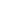 ContenidosCriterios de evaluaciónEstándares de aprendizaje evaluablesInstrumentos de evaluaciónBloque 1. Comprensión de textos oralesBloque 1. Comprensión de textos oralesBloque 1. Comprensión de textos oralesBloque 1. Comprensión de textos oralesEstrategias de comprensión:- Movilización de información previa sobre tipo de tarea y tema.-Identificación del tipo textual, adaptando la comprensión al mismo.-Distinción de tipos de comprensión (sentido general, información esencial, puntos principales, detalles relevantes).-Formulación de hipótesis sobre contenido y contexto.-Inferencia y formulación de hipótesis sobre significados a partir de la comprensión de elementos significativos, lingüísticos y paralingüísticos.-Reformulación de hipótesis a partir de la comprensión de nuevos elementos.Aspectos socioculturales y sociolingüísticos: convenciones sociales, normas de cortesía y registros; costumbres, valores, creencias y actitudes; lenguaje no verbal.Funciones comunicativas:- Iniciación y mantenimientode relaciones personales y sociales.- Descripción de cualidades físicas y abstractas de personas, objetos, lugares y actividades.- Narración de acontecimientos pasados puntuales y habituales, descripción de estados ysituaciones presentes, y expresión de sucesos futuros.- Petición y ofrecimiento de información, indicaciones, opiniones y puntos de vista, consejos, advertencias y avisos.- Expresión del conocimiento, la certeza, la duda y la conjetura.- Expresión de la voluntad, la intención, la decisión, la promesa, la orden, la autorización y la prohibición.- Expresión del interés, la aprobación, el aprecio, la simpatía, la satisfacción, la esperanza, la confianza, la sorpresa, y sus contrarios.- Formulación de sugerencias, deseos, condiciones e hipótesis.- Establecimiento y mantenimiento de la comunicación y organización del discurso. Estructuras sintáctico-discursivas.*  Léxico oral de uso común (recepción) relativo a identificación personal; vivienda, hogar y entorno; actividades de la vida diaria; familia y amigos; trabajo y ocupaciones; tiempo libre, ocio y deporte; viajes y vacaciones; salud y cuidados físicos; educación y estudio; compras y actividades comerciales; alimentación y restauración; transporte; lengua y comunicación; medio ambiente, clima y entorno natural; y Tecnologías de la Información y la Comunicación.Patrones sonoros, acentuales, rítmicos y de entonación.1. Identificar la información esencial, los puntos principales y los detalles más relevantes en textos orales breves y bien estructurados, transmitidos de viva voz o por medios técnicos y articulados a velocidad lenta o media, en un registro formal, informal o neutro, y que versen sobre asuntos cotidianos en situaciones habituales o sobre temas generales o del propio campo de interés en los ámbitos personal, público, educativo y ocupacional, siempre que las condiciones acústicas no distorsionen el mensajeyse pueda volver a escuchar lo dicho.2.  Conocer y saber aplicar las estrategias más adecuadas para la comprensión del sentido general, la información esencial, los puntos e ideas principales o los detalles relevantes del texto. 3. Conocer y utilizar para la comprensión del texto los aspectos socioculturales y sociolingüísticos relativos a la vida cotidiana (hábitos de estudio y de trabajo, actividades de ocio), condiciones de vida (entorno, estructura social), relaciones interpersonales (entre hombres y mujeres, en el trabajo, en el centro educativo, en las instituciones), comportamiento (gestos, expresiones faciales, uso de la voz, contacto visual), y convenciones sociales (costumbres, tradiciones). 4. Distinguir la función o funciones comunicativas más relevantes del texto y un repertorio de sus exponentes más comunes, así como patrones discursivos de uso frecuente relativos a la organización textual (introducción del tema, desarrollo y cambio temático, y cierre textual). 5. Aplicar a la comprensión del texto los conocimientos sobre los constituyentes y la organización de patrones sintácticos y discursivos de uso frecuente en la comunicación oral, así como sus significados asociados (p. e. estructura interrogativa para hacer una sugerencia). 6. Reconocer léxico oral de uso común relativo a asuntos cotidianos y a temas generales o relacionados con los propios intereses, estudios y ocupaciones, e inferir del contexto y del cotexto, con apoyo visual, los significados de palabras y expresiones de uso menos frecuente o más específico. 7. Discriminar patrones sonoros, acentuales, rítmicos y de entonación de uso común, y reconocer los significados e intenciones comunicativas generales relacionados con los mismos.1. Capta los puntos principales y detalles relevantes de indicaciones, anuncios, mensajes y comunicados breves y articulados de manera lenta y clara, siempre que las condiciones acústicas sean buenas y el sonido no esté distorsionado.2. Entiende lo esencial de lo que se le dice en transacciones y gestiones cotidianas y estructuradas.3. Identifica el sentido general y los puntos principales de una conversación formal o informal entre dos o más interlocutores que tiene lugar en su presencia, cuando el tema le resulta conocido y el discurso está articulado con claridad, a velocidad media y en una variedad estándar de la lengua.4. Comprende, en una conversación informal en la que participa, descripciones, narraciones, puntos de vista y opiniones sobre asuntos prácticos de la vida diaria y sobre temas de su interés, cuando se le habla con claridad, despacio y directamente y si el interlocutor está dispuesto a repetir o reformular lo dicho.5. Comprende, en una conversación formal, o entrevista en la que participa lo que se le pregunta sobre asuntos personales, educativos, ocupacionales o de su interés, así como comentarios sencillos y predecibles relacionados con los mismos, siempre que pueda pedir que se le repita, aclare o elabore algo de lo que se le ha dicho.6. Distingue, con el apoyo de la imagen, las ideas principales e información relevante en presentaciones sobre temas educativos, ocupacionales o de su interés.7. Identifica la información esencial de programas de televisión sobre asuntos cotidianos o de su interés articulados con lentitud y claridad, cuando las imágenes ayudan a la comprensión.Student’s Book:- P. 10, ej. 2, 5- P. 13, ej. 6, 7 (Communication Video: Trying Something New), 11- P. 14, ej. 16, 17, 18- P. 17, ej. 5- P. 18, ej. 13- P. 19, Slideshow: Quiz: Around the Globe, ej. 16, 17- P. 21, ej. 5- P. 22, ej. 14, 15- P. 26, Life Skills Video: After School- P. 28, Slideshow: Achieving Your Dream- P. 29 ej. 5, 6, 9- P. 31, ej. 16- P. 33, ej. 6, 8 (Communication Video: School Supplies)- P. 34, ej. 12- P. 35, ej. 17, 18- P. 37, ej. 6- P. 38, ej. 10, 11, 14, 17- P. 42, Life Skills Video: Where We Live- P. 46, Video: The Ship- P. 49, ej. 6, 8 (Communication Video: Who’s That?)- P. 50, ej. 15- P. 51, ej. 19, 20- P. 52, ej. 7, 8- P. 53, ej. 10- P. 54, ej, 16- P. 55: Slideshow: What Determines Your Personality?- P. 56, ej. 5- P. 57, ej. 6, 7, 10- P. 58, ej. 15- P. 62, Life Skills Video: Shopping for Clothes- P. 64, Slideshow: The Seven Best Natural Wonders of the World, ej. 5- P. 65, ej. 7- P. 67, ej. 17, 18- P. 69, ej. 9- P. 70, ej. 13, 14, 15- P. 73, ej. 6, 8 (Communication Video: A Good Book)- P. 74, ej. 14, 15, 16- P. 78, Life Skills Video: My Favourite Things- P. 82, Video: The Small Men- P. 84, ej. 5, 6- P. 85, ej. 7, Slideshow: Reading- P. 87, ej. 16- P. 90, ej. 10, 12- P. 91, ej. 15, 16- P. 93, ej. 4, 5, 10- P. 94, ej. 12, 13 (Communication Video: Amazing Singapore)- P. 98, Life Skills Video: Buying a Train Ticket- P. 101, ej. 6, 8 (Communication Video: Computer for Sale), 9- P. 103, ej. 16, 17- P. 104, Slideshow: Are You Prepared?, ej. 4- P. 105, ej. 6- P. 106, ej. 10, 11- P. 109, ej. 8, 10, 11- P. 110, ej. 12- P. 114, Life Skills Video: Sports Report- P. 117, ej. 1 - P. 118, Video: The King of Lilliput- P. 121, ej. 1, 2, 3, 4, 5, 1, 2- P. 122, ej. 3, 1, 2, 3, 1, 2, 3, 1, 2- P. 123, ej. 3, 1, 2, 3, 1, 2, 3- P. 142, After-School Experiences, Video: What We Do After School- P. 143, Famous Palaces, Video: House or Home?- P. 144, Different Countries, Different Homes, Video: Fashion- P. 145, Cinemas with a Difference, Video: Studio Tours- P. 146, Cycling Cities, Video: Bikes for Hire- P. 147, Winter Olympics Trivia, Video: Great Olympic MomentsWorkbook:- P. 14, ej. 3, 4- P. 16, ej. 6- P. 19, ej. 4- P. 26, ej. 3, 4- P. 28, ej. 6- P. 31, ej. 4- P. 38, ej. 3, 4- P. 40, ej. 6- P. 43, ej. 4- P. 50, ej. 3, 4- P. 52, ej. 6- P. 55, ej. 4- P. 62, ej. 3, 4- P. 64, ej. 6- P. 67, ej. 4- P. 74, ej. 3, 4- P. 76, ej. 6- P. 79, ej. 4ContenidosCriterios de evaluaciónEstándares de aprendizaje evaluablesInstrumentos de evaluaciónBloque 2. Producción de textos orales: expresión e interacciónBloque 2. Producción de textos orales: expresión e interacciónBloque 2. Producción de textos orales: expresión e interacciónBloque 2. Producción de textos orales: expresión e interacciónEstrategias de producción: Planificación- Concebir el mensaje con claridad, distinguiendo su idea o ideas principales y su estructura básica.- Adecuar el texto al destinatario, contexto y canal, aplicando el registro y la estructura de discurso adecuados a cada caso. Ejecución- Expresar el mensaje con claridad, coherencia, estructurándolo adecuadamente y ajustándose, en su caso, a los modelos y fórmulas de cada tipo de texto.- Reajustar la tarea (emprender una versión más modesta de la tarea) o el mensaje (hacer concesiones en lo que realmente le gustaría expresar), tras valorar las dificultades y los recursos disponibles.- Apoyarse en y sacar el máximo partido de los conocimientos previos (utilizar lenguaje ‘prefabricado’, etc.).- Compensar las carencias lingüísticas mediante procedimientos lingüísticos, paralingüísticos o paratextuales:   Lingüísticos   - Modificar palabras de significado parecido.   - Definir o parafrasear un término o expresión.   Paralingüísticos y paratextuales   - Pedir ayuda.   - Señalar objetos, usar deícticos o realizar acciones que aclaran el significado.   - Usar lenguaje corporal culturalmente pertinente (gestos, expresiones faciales, posturas, contacto visual o corporal, proxémica).   - Usar sonidos extralingüísticos y cualidades prosódicas convencionales.Aspectos socioculturales y sociolingüísticos: convenciones sociales, normas de cortesía y registros; costumbres, valores, creencias y actitudes; lenguaje no verbal.Funciones comunicativas:- Iniciación y mantenimientode relaciones personales y sociales.- Descripción de cualidades físicas y abstractas de personas, objetos, lugares y actividades.- Narración de acontecimientos pasados puntuales y habituales, descripción de estados y situaciones presentes, y expresión de sucesos futuros.- Petición y ofrecimiento de información, indicaciones, opiniones y puntos de vista, consejos, advertencias y avisos.- Expresión del conocimiento, la certeza, la duda y la conjetura.- Expresión de la voluntad, la intención, la decisión, la promesa, la orden, la autorización y la prohibición.- Expresión del interés, la aprobación, el aprecio, la simpatía, la satisfacción, la esperanza, la confianza, la sorpresa, y sus contrarios.- Formulación de sugerencias, deseos, condiciones e hipótesis.   - Establecimiento y mantenimiento de la comunicación y organización del discurso.    Estructuras sintáctico-discursivas.*   Léxico oral de uso común (producción) relativo a identificación personal; vivienda, hogar y entorno; actividades de la vida diaria; familia y amigos; trabajo y ocupaciones; tiempo libre, ocio y deporte; viajes y vacaciones; salud y cuidados físicos; educación y estudio; compras y actividades comerciales; alimentación y restauración; transporte; lengua y comunicación; medio ambiente, clima y entorno natural; y Tecnologías de la Información y la Comunicación.    Patrones sonoros, acentuales, rítmicos y de entonación.1. Producir textos breves y comprensibles, tanto en conversación cara a cara como por teléfono u otros medios técnicos, en un registro neutro o informal, con un lenguaje sencillo, en los que seda, se solicita y se intercambia información sobre temas de importancia en la vida cotidiana y asuntos conocidos o de interés personal, educativo u ocupacional, y se justifican brevemente los motivos de determinadas acciones y planes, aunque a veces haya interrupciones o vacilaciones, resulten evidentes las pausas y la reformulación para organizar el discurso y seleccionar expresiones y estructuras, y el interlocutor tenga que solicitar a veces que se le repita lo dicho.2. Conocer y saber aplicar las estrategias más adecuadas para producir textos orales monológicos o dialógicos breves y de estructura simple y clara, utilizando, entre otros, procedimientos como la adaptación del mensaje a patrones de la primera lengua u otras, o el uso de elementos léxicos aproximados si no se dispone de otros más precisos.3. Incorporar a la producción del texto oral monológico o dialógico los conocimientos socioculturales y sociolingüísticos adquiridos relativos a estructuras sociales, relaciones interpersonales, patrones de actuación, comportamiento y convenciones sociales, actuando con la debida propiedad y respetando las normas de cortesía más importantes en los contextos respectivos.4. Llevar a cabo las funciones demandadas por el propósito comunicativo, utilizando los exponentes más comunes de dichas funciones y los patrones discursivos de uso más frecuente para organizar el texto de manera sencilla con la suficiente cohesión interna y coherencia con respecto al contexto de comunicación.5. Mostrar control sobre un repertorio limitado de estructuras sintácticas de uso habitual, y emplear para comunicarse mecanismos sencillos lo bastante ajustados al contexto y a la intención comunicativa (repetición léxica, elipsis, deixis personal, espacial y temporal, yuxtaposición, y conectores y marcadores conversacionales frecuentes).6. Conocer y utilizar un repertorio léxico oral suficiente para comunicar información, opiniones y puntos de vista breves, simples y directos en situaciones habituales y cotidianas, aunque en situaciones menos corrientes haya que adaptar el mensaje.7. Pronunciar y entonar de manera clara e inteligible, aunque a veces resulte evidente el acento extranjero, o se cometan errores de pronunciación esporádicos siempre que no interrumpan la comunicación, y los interlocutores tengan que solicitar repeticiones de vez en cuando.  8. Manejar frases cortas, grupos de palabras y fórmulas para desenvolverse de manera suficiente en breves intercambios en situaciones habituales y cotidianas, interrumpiendo en ocasiones el discurso para buscar expresiones, articular palabras menos frecuentes y reparar la comunicación en situaciones menos frecuentes y reparar la comunicación en situaciones menos comunes.     9. Interactuar de manera sencilla en intercambios claramente estructurados, utilizando fórmulas o gestos simples para tomar o ceder el turno de palabra, aunque se dependa en gran medida de la actuación del interlocutor.1. Hace presentaciones breves y ensayadas, bien estructuradas y con apoyo visual, sobre aspectos concretos de temas de su interés o relacionados con sus estudios u ocupación, y responde a preguntas breves y sencillas de los oyentes sobre el contenido de las mismas.  2. Se desenvuelve correctamente en gestiones y transacciones cotidianas, como son los viajes, el alojamiento, el transporte, las compras y el ocio, siguiendo normas de cortesía básicas.  3. Participa en conversaciones informales cara a cara o por teléfono u otros medios técnicos, en las que establece contacto social, intercambia información y expresa opiniones y puntos de vista, hace invitaciones y ofrecimientos, pide y ofrece cosas, pide y da indicaciones o instrucciones, o discute los pasos que hay que seguir para realizar una actividad conjunta.   4. Toma parte en una conversación formal, reunión o entrevista de carácter académico u ocupacional, intercambiando información suficiente, expresando sus ideas sobre temas habituales, dando su opinión sobre problemas prácticos cuando se le pregunta directamente, y reaccionando de forma sencilla ante comentarios, siempre que pueda pedir que se le repitan los puntos clave si lo necesita.Student’s Book:- P. 6, ej. 6- P. 7, ej. 10, 13- P. 10, ej. 3, 6- P. 13, ej. 8, 12- P. 15, Task- P. 17, ej. 6, 11- P. 19, Task- P. 21, ej. 6, 10- P. 22, ej. 12- P. 25, Step 4, ej. 1, Step 5, ej. 2- P. 26, ej. 3- P. 29, ej. 4- P. 30, ej. 11, 13- P. 33, ej. 9- P. 35, ej. 19, Task- P. 36, ej. 5- P. 38, ej. 15- P. 41, Step 4, ej. 1, Step 5, ej. 2- P. 42, ej. 3, 4- P. 48, ej. 4- P. 49, ej. 9- P. 51, Task- P. 52, ej. 9- P. 54, ej. 17- P. 55, Task- P. 57, ej. 11- P. 61, Step 4, ej. 1, Step 5, ej. 2- P. 62, ej. 3, 4- P. 64, ej. 6- P. 66, ej. 13- P. 67, ej. 19- P. 69, ej. 6- P. 71, Task- P. 73, ej. 9- P. 74, ej. 17- P. 77, Step 4, ej. 1, Step 5, ej. 1, 2- P. 78, ej. 3- P. 84, ej. 4- P. 87, ej. 17, Task- P. 88, ej. 4- P. 90, ej. 11- P. 91, Task- P. 93, ej. 6- P. 94, ej. 14- P. 97, Step 4, ej. 1, Stept 5- P. 98, ej. 3, 4- P. 101, ej. 10- P. 102, ej. 14- P. 103, ej. 19, Task- P. 104, ej. 5- P. 106, ej. 15- P. 107, Task- P. 110, ej. 15- P. 113, Step 5- P. 114, ej. 3Workbook:- P. 9, ej. 6- P. 11, ej. 6- P. 13, ej. 5- P. 19, ej. 5- P. 21, ej. 5- P. 23, ej. 5- P. 25, ej. 5- P. 31, ej. 5- P. 33, ej. 6- P. 35, ej. 6- P. 37, ej. 6- P. 43, ej. 5- P. 45, ej. 5- P. 47, ej. 5- P. 49, ej. 5- P. 55, ej. 5- P. 57, ej. 6- P. 59, ej. 5- P. 61, ej. 6- P. 67, ej. 5- P. 69, ej. 6- P. 71, ej. 6- P. 73, ej. 5- P. 79, ej. 5ContenidosCriterios de evaluaciónEstándares de aprendizaje evaluablesInstrumentos de evaluaciónBloque 3. Comprensión de textos escritosBloque 3. Comprensión de textos escritosBloque 3. Comprensión de textos escritosBloque 3. Comprensión de textos escritosEstrategias de comprensión:- Movilización de información previa sobre tipo de tarea y tema.- Identificación del tipo textual, adaptando la comprensión al mismo.- Distinción de tipos de comprensión (sentido general, información esencial, puntos principales).- Formulación de hipótesis sobre contenido y contexto.- Inferencia y formulación de hipótesis sobre significados a partir de la comprensión de elementos significativos, lingüísticos y paralingüísticos.- Reformulación de hipótesis a partir de la comprensión de nuevos elementos. Aspectos socioculturales y sociolingüísticos: convenciones sociales, normas de cortesía y registros; costumbres, valores, creencias y actitudes; lenguaje no verbal. Funciones comunicativas:- Iniciación y mantenimientode relaciones personales y sociales.- Descripción de cualidades físicas y abstractas de personas, objetos, lugares y actividades.- Narración de acontecimientos pasados puntuales y habituales, descripción de estados y situaciones presentes, y expresión de sucesos futuros.-Petición y ofrecimiento de información, indicaciones, opiniones y puntos de vista, consejos, advertencias y avisos.- Expresión del conocimiento, la certeza, la duda y la conjetura.- Expresión de la voluntad, la intención, la decisión, la promesa, la orden, la autorización  y la prohibición.- Expresión del interés, la aprobación, el aprecio, la simpatía, la satisfacción, la esperanza, la confianza, la sorpresa, y sus contrarios.- Formulación de sugerencias, deseos, condiciones e hipótesis.- Establecimiento y mantenimiento de la comunicación y organización del discurso.Estructuras sintáctico-discursivas.*Léxico escrito de uso común (recepción) relativo a identificación personal; vivienda, hogar y entorno; actividades de la vida diaria; familia y amigos; trabajo y ocupaciones; tiempo libre, ocio y deporte; viajes y vacaciones; salud y cuidados físicos; educación y estudio; compras y actividades comerciales; alimentación y restauración; transporte; lengua y comunicación; medio ambiente, clima y entorno natural; y Tecnologías de la Información y la Comunicación.  Patrones gráficos y convenciones ortográficas.1. Identificar la información esencial, los puntos más relevantes y detalles importantes en textos, tanto en formato impreso como en soporte digital, breves y bien estructurados, escritos en un registro formal, informal o neutro, que traten de asuntos cotidianos, de temas de interés o relevantes para los propios estudios y ocupaciones, y que contengan estructuras sencillas y un léxico de uso común.2. Conocer y saber aplicar las estrategias más adecuadas para la comprensión del sentido general, la información esencial, los puntos e ideas principales o los detalles relevantes del texto.3. Conocer, y utilizar para la comprensión del texto, los aspectos socioculturales y sociolingüísticos relativos a la vida cotidiana (hábitos de estudio y de trabajo, actividades de ocio, incluidas manifestaciones artísticas como la música o el cine), condiciones de vida (entorno, estructura social), relaciones interpersonales (entre hombres y mujeres, en el trabajo, en el centro educativo, en las instituciones), y convenciones sociales (costumbres, tradiciones).4. Distinguir la función o funciones comunicativas más relevantes del texto y un repertorio de sus exponentes más comunes, así como patrones discursivos de uso frecuente relativos a la organización textual (introducción del tema, desarrollo y cambio temático, y cierre textual).5. Reconocer, y aplicar a la comprensión del texto, los constituyentes y la organización de estructuras sintácticas de uso frecuente en la comunicación escrita, así como sus significados asociados (p. e. estructura interrogativa para hacer una sugerencia).6. Reconocer léxico escrito de uso común relativo a asuntos cotidianos y a temas generales o relacionados con los propios intereses, estudios y ocupaciones, e inferir del contexto y del cotexto, con apoyo visual, los significados de palabras y expresiones de uso menos frecuente o más específico.7. Reconocer las principales convenciones ortográficas, tipográficas y de puntuación, así como abreviaturas y símbolos de uso común (p. e. $, %, @), y sus significados asociados.1. Identifica, con ayuda de la imagen, instrucciones de funcionamiento y manejo de aparatos electrónicos o de máquinas, así como instrucciones para la realización de actividades y normas de seguridad.2. Entiende los puntos principales de anuncios y material publicitario de revistas o Internet formulados de manera simple y clara, y relacionados con asuntos de su interés, en los ámbitos personal, académico y ocupacional.3. Comprende correspondencia personal en cualquier formato en la que se habla de uno mismo; se describen personas, objetos y lugares; se narran acontecimientos pasados, presentes y futuros, reales o imaginarios, y se expresan sentimientos, deseos y opiniones sobre temas generales, conocidos o de su interés.4. Entiende lo esencial de correspondencia formal en la que se le informa sobre asuntos de su interés en el contexto personal, educativo u ocupacional.5. Capta las ideas principales de textos periodísticos breves en cualquier soporte si los números, los nombres, las ilustraciones y los títulos vehiculan gran parte del mensaje.6. Entiende información específica esencial en páginas Web y otros materiales de referencia o consulta claramente estructurados sobre temas relativos a materias académicas, asuntos ocupacionales, o de su interés, siempre que pueda releer las secciones difíciles.7. Comprende lo esencial de historias de ficción breves y bien estructuradas y se hace una idea del carácter de los distintos personajes, sus relaciones y del argumento.Student’s Book:- P. 12, ej. 1- P. 14, ej. 18- P. 16, ej. 1- P. 18, ej. 13- P. 20, ej. 1- P. 22, ej. 13- P. 23, ej. 16- P. 24, Step 1- P. 31, ej. 16- P. 36, ej. 1- P. 37, ej. 6- P. 39, ej. 18- P. 40, Step 1- P. 45, ej. 1- P. 48, ej. 1- P. 50, ej. 15- P. 52, ej. 1- P. 53, ej. 10- P. 56, ej. 1- P. 59, ej. 17- P. 60, Step 1- P. 64, ej. 1- P. 65, ej. 7- P. 68, ej. 1- P. 70, ej. 15- P. 72, ej. 1- P. 75, ej. 18- P. 76, Step 1- P. 84, ej. 1- P. 85, ej. 7- P. 90, ej 12- P. 92, ej. 1- P. 95, ej. 15- P. 96, Step 1- P. 100, ej. 1- P. 104, ej. 1- P. 105, ej. 6- P. 108, ej. 1- P. 110, ej. 12- P. 111, ej. 16- P. 112, Step 1- P. 142- P. 143- P. 144- P. 145- P. 146- P. 147Workbook:- P. 14, ej. 1, 2- P. 18, ej. 1, 2- P. 26, ej. 1, 2- P. 30, ej. 1, 2- P. 38, ej. 1, 2- P. 42, ej. 1, 2- P. 50, ej. 1, 2- P. 54, ej. 1, 2- P. 62, ej. 1, 2- P. 66, ej. 1, 2- P. 74, ej. 1, 2- P. 78, ej. 1, 2ContenidosCriterios de evaluaciónEstándares de aprendizaje evaluablesInstrumentos de evaluaciónBloque 4. Producción de textos escritos: expresión e interacciónBloque 4. Producción de textos escritos: expresión e interacciónBloque 4. Producción de textos escritos: expresión e interacciónBloque 4. Producción de textos escritos: expresión e interacciónEstrategias de producción: Planificación- Movilizar y coordinar las propias competencias generales y comunicativas con el fin de realizar eficazmente la tarea (repasar qué se sabe sobre el tema, qué se puede o se quiere decir, etc.).- Localizar y usar adecuadamente recursos lingüísticos o temáticos (uso de un diccionario o gramática, obtención de ayuda, etc.).Ejecución- Expresar el mensaje con claridad ajustándose a los modelos y fórmulas de cada tipo de texto.- Reajustar la tarea (emprender una versión más modesta de la tarea) o el mensaje (hacer concesiones en lo que realmente le gustaría expresar), tras valorar las dificultades y los recursos disponibles.- Apoyarse en y sacar el máximo partido de los conocimientos previos (utilizar lenguaje ‘prefabricado’, etc.).Aspectos socioculturales y  sociolingüísticos: convenciones sociales, normas de cortesía y registros; costumbres, valores, creencias y actitudes; lenguaje no verbal.Funciones comunicativas:- Iniciación y mantenimientode relaciones personales y sociales.- Descripción de cualidades físicas y abstractas de personas, objetos, lugares y actividades.- Narración de acontecimientos pasados puntuales y habituales, descripción de estados y situaciones presentes, y expresión de sucesos futuros.- Petición y ofrecimiento de información, indicaciones, opiniones y puntos de vista, consejos, advertencias y avisos.- Expresión del conocimiento, la certeza, la duda y la conjetura.- Expresión de la voluntad, la intención, la decisión, la promesa, la orden, la autorización y la prohibición.- Expresión del interés, la aprobación, el aprecio, la simpatía, la satisfacción, la esperanza, la confianza, la sorpresa, y sus contrarios.- Formulación de sugerencias, deseos, condiciones e hipótesis.- Establecimiento y mantenimiento de la comunicación y organización del discurso. Estructuras sintáctico-discursivas.*Léxico escrito de uso común (producción) relativo a identificación personal; vivienda, hogar y entorno; actividades de la vida diaria; familia y amigos; trabajo y ocupaciones; tiempo libre, ocio y deporte; viajes y vacaciones; salud y cuidados físicos; educación y estudio; compras y actividades comerciales; alimentación y restauración; transporte; lengua y comunicación; medio ambiente, clima y entorno natural; y Tecnologías de la Información y la comunicación.    Patrones gráficos y convenciones ortográficas.1. Escribir, en papel o en soporte electrónico, textos breves, sencillos y de estructura clara sobre temas cotidianos o de interés personal, en un registro formal, neutro o informal, utilizando adecuadamente los recursos básicos de cohesión, las convenciones ortográficas básicas y los signos de puntuación  más comunes, con un control razonable de expresiones y estructuras sencillas y un léxico de uso frecuente.2. Conocer y aplicar estrategias adecuadas para elaborar textos escritos breves y de estructura simple, p. e. copiando formatos, fórmulas  y  modelos convencionales propios de cada tipo de texto.3. Incorporar a la producción del texto escrito los conocimientos socioculturales y sociolingüísticos adquiridos relativos a estructuras sociales, relaciones interpersonales, patrones de actuación, comportamiento y convenciones sociales, respetando las normas de cortesía  más importantes en los contextos respectivos.4. Llevar a cabo las funciones demandadas por el propósito comunicativo, utilizando los exponentes más comunes de dichas funciones y los patrones discursivos de uso más frecuente para organizar el texto escrito de manera sencilla con la suficiente cohesión interna y coherencia con respecto al contexto de comunicación.5. Mostrar control sobre un repertorio limitado de estructuras sintácticas de uso habitual, y emplear para comunicarse mecanismos sencillos lo bastante ajustados al contexto y a la intención comunicativa (repetición léxica, elipsis, deixis personal, espacial y temporal, yuxtaposición, y conectores y marcadores discursivos frecuentes).6. Conocer y utilizar un repertorio léxico escrito suficiente para comunicar información, opiniones y puntos de vista breves, simples y directos en situaciones habituales y cotidianas, aunque en situaciones menos corrientes y sobre temas menos conocidos haya que adaptar el mensaje.7. Conocer y aplicar, de manera adecuada para hacerse comprensible casi siempre, los signos de puntuación elementales (p. e. punto, coma) y las reglas ortográficas básicas (p. e. uso de mayúsculas y minúsculas, o separación de palabras al final de línea), así como las convenciones ortográficas más habituales en la redacción de textos en soporte electrónico (p. e. SMS, WhatsApp).1. Completa un cuestionario sencillo con información personal y relativa a su formación, ocupación, intereses o aficiones.2. Escribe notas y mensajes (SMS, WhatsApp, chats), en los que se hacen breves comentarios o se dan instrucciones e indicaciones relacionadas con actividades y situaciones de la vida cotidiana y de su interés.3. Escribe notas, anuncios y mensajes breves relacionados con actividades y situaciones de la vida cotidiana, de su interés personal sobre temas de actualidad, respetando las convenciones y normas de cortesía y de la netiqueta.4. Escribe informes muy breves en formato convencional con información sencilla y relevante sobre hechos habituales y los motivos de ciertas acciones, en los ámbitos académico y ocupacional, describiendo de manera sencilla situaciones, personas, objetos y lugares y señalando los principales acontecimientos de forma esquemática.5. Escribe correspondencia personal en la que se establece y mantiene el contacto social, se intercambia información, se describen en términos sencillos sucesos importantes y experiencias personales; se dan instrucciones, se hacen y aceptan ofrecimientos y sugerencias, y se expresan opiniones de manera sencilla.6. Escribe correspondencia formal básica y breve, dirigida a instituciones públicas o privadas o entidades comerciales, solicitando o dando la información requerida de manera sencilla y observando las convenciones formales y normas de cortesía básicas de este tipo de textos.Student’s Book:- P. 9, ej. 1, 2, 3- P. 23, ej. 16, 17, 18, 19, 20, Task- P. 25, Step 3, ej. 3- P. 39, ej. 18, 19, 20, 21, 22, Task- P. 41, Step 3, ej. 3- P. 59, ej. 17, 18, 19, 20, 21, Task- P. 61, Step 3, ej. 3- P. 75, ej. 18, 19, 20, 21, 22, Task- P. 77, Step 3, ej. 3- P. 95, ej. 15, 16, 17, 18, 19, Task- P. 97, Step 3, ej. 2, 3- P. 103, Task, ej. 2- P. 111, ej. 16, 17, 18, Task- P. 113, Step 3- P. 142, Task- P. 143, Task- P. 144, Task- P. 145, Task- P. 146, Task- P. 147, TaskWorkbook:- P. 15, ej. 1, 2, 3, 4- P. 18, ej. 3- P. 27, ej. 1, 2, 3, 4- P. 30, ej. 3- P. 39, ej. 1, 2, 3, 4- P. 42, ej. 3- P. 51, ej. 1, 2, 3, 4- P. 54, ej. 3- P. 63, ej. 1, 2, 3, 4- P. 66, ej. 3- P. 75, ej. 1, 2, 3- P. 78, ej. 3Evaluación 0Evaluación 1Evaluación 2Evaluación 3Extraordinaria6-7 Octubre 202016 y 17  Diciembre 2020 22 y 23 Marzo 20219 y 10  Junio 202123-24 Junio 2021Starter UnitUnit 1 Module AUnit 1 Mod. B+C; Unit 2Unit 3 Unit 4Unit 5Unit 6Revision U1-616 Sesiones30 Sesiones34 Sesiones38 Sesiones12 sesionesIndicadoresValoración de 1 a 3, Siendo 3 afirmativo y 1 negativo. Observaciones y Propuestas de mejora1La actividad docente se programa con antelación. 2Se programa en base al curso y nivel correspondiente.3Se establecen de modo explícito los criterios, procedimientos e instrumentos de evaluación y autoevaluación que reflejan el proceso del alumno. 4Se comienzan y terminan las clases con puntualidad.5Las clase se da en la lengua inglesa.5Se planifican las clases de modo flexible con el fin de favorecer la posible disparidad de niveles entre alumnos6En los niveles compartidos, se programa junto al docente responsable de los otros grupos. IndicadoresValoración de 1 a 3, Siendo 3 afirmativo y 1 negativo. Observaciones y Propuestas de mejoraClima en el aulaClima en el aulaClima en el aulaClima en el aula1Se establece una relación correcta y fluida con el alumnado desde el respeto mutuo2Se favorece el desarrollo de las normas de convivencia. El docente actúa con ecuanimidad ante situaciones conflictivas3Se fomenta el respeto y la colaboración entre alumnos.Seguimiento del proceso enseñanza/aprendizajeSeguimiento del proceso enseñanza/aprendizajeSeguimiento del proceso enseñanza/aprendizajeSeguimiento del proceso enseñanza/aprendizaje4Se revisan y corrigen contenidos para adecuarlos a cada grupo.5Se proporciona información a alumno sobre la tarea y cómo mejorarla. Se favorece la autoevaluación Diversidad en el aulaDiversidad en el aulaDiversidad en el aulaDiversidad en el aula6Se atiende a las necesidades educativas de cada alumno. Se proporcionan nuevas actividades que favorezcan la adquisición de los objetivos. Se amplía con nuevas actividades para los alumnos con mayor nivel. 7Existe coordinación con otros profesores y el Departamento de Orientación para favorecer a los alumnos con necesidades educativas especiales IndicadoresValoración de 1 a 3, Siendo 3 afirmativo y 1 negativo. Observaciones y Propuestas de mejora1Se evalúa según el procedimiento general que se concreta en la programación del aula. 2Se realiza una evaluación inicial de nivel con el fin de  medir el nivel del grupo. 3La evaluación es lo suficientemente diversa como para adecuarse a todos los estilos y niveles de producción lingüística.4Se comunica con frecuencia el nivel y rendimiento del alumno. Los alumnos saben cómo y cuándo van a ser evaluados con antelación. 